Projecte de DECRET _____/20___, de ___ de ____________, del Consell, pel que es crea de la Xarxa d’Instituts d’Excel·lència d’Ensenyament Professional a la Comunitat Valenciana.ÍNDEXPreàmbulArticle 1. Objecte i àmbit d’aplicacióArticle 2. DefinicióArticle 3. FinalitatsArticle 4. FuncionsArticle 5. Creació, qualificació i titularitatArticle 6. CondicionsArticle 7. FuncionamentArticle 8. FinançamentArticle 9. OrganitzacióArticle 10. Xarxa de Centres d’Excel·lència de Formació ProfessionalArticle 11. Selecció i nomenament dels centres que integren la Xarxa d’Instituts d’Excel·lència de Formació ProfessionalDisposició addicional primera. Primera. Habilitació de la direcció general competent en matèria de formació professional del sistema educatiu per a dictar resolucions i instruccionsDisposició addicional segona. Adaptació d’annexosDisposició addicional tercera. Incidència en les dotacions de despesaDisposició derogatòria única. Derogació normativaDisposició final única. Entrada en vigorPREÀMBULL’Estatut d’Autonomia de la Comunitat Valenciana, aprovat per la Llei orgànica 5/1982, d’1 de juliol, i reformat per la Llei orgànica 1/2006, de 10 d’abril, estableix en l’article 53 que és competència exclusiva de la Generalitat la regulació i l’administració de l’ensenyament en tota la seua extensió, nivells i graus, modalitats i especialitats, sense perjudici del que disposen l’article 27 de la Constitució Espanyola i les lleis orgàniques que, d’acord amb l’apartat 1 de l’article 81 d’aquella, el despleguen; de les facultats que atribueix a l’Estat el número 30 de l’apartat 1 de l’article 149 de la Constitució Espanyola, i de l’alta inspecció necessària per al seu compliment i garantia.La Llei orgànica 2/2006, de 3 de maig, d’Educació, en l’article 39 estableix que la Formació Professional comprén el conjunt d’accions formatives que capaciten per a l’acompliment qualificat de les diverses professions, l’accés a l’ocupació i la participació activa en la vida social, cultural i econòmica. Així mateix, els estudis de Formació Professional podran realitzar-se tant en els centres educatius que es regulen en aquesta llei com en els centres integrats i de referència nacional als quals es refereix l’article 11 de la Llei orgànica 5/2002, de 19 de juny, de les qualificacions i de la Formació Professional.La Llei orgànica 5/2002, de 19 de juny, de les qualificacions i de la Formació Professional, té per objecte “l’ordenació d’un sistema integral de formació professional, qualificacions i acreditació, que responga amb eficàcia i transparència a les demandes socials i econòmiques a través de les diverses modalitats formatives”.L’article 11 de la Llei orgànica 5/2002 regula els centres de Formació Professional i en l’apartat 1 habilita l’Administració educativa per a establir els requisits que han de reunir els centres que impartiran ofertes de Formació Professional conduents a l’obtenció de títols de Formació Professional i certificats de professionalitat. Així mateix, en l’apartat 7, estableix que “la innovació i experimentació en matèria de formació professional es desenvoluparà a través d’una xarxa de centres de referència nacional, amb implantació en totes les comunitats autònomes, especialitzats en els diferents sectors productius. A aquests efectes, aquests centres podran incloure accions formatives dirigides a estudiants, treballadors ocupats i sense ocupació, així com a empresaris i formadors”. En correlació amb l’esmentada xarxa de centres de referència nacional, i per a reforçar la presència en el nostre territori de centres d’excel·lència, concebuts com una institució al servei dels sistemes de formació professional, que faciliten una formació i ensenyaments professionals competitius i que responguen al context immediat de demanda de qualificació dels sectors productius, es proposen instituts d’excel·lència en l’àmbit de la Formació Professional. El seu treball ha de ser, en conseqüència, referent tecnològic i competencial per al sector productiu i formatiu.Així, aquests instituts d’excel·lència es distingeixen per programar i executar actuacions de caràcter innovador, experimental i formatiu en matèria de formació professional i ensenyaments professionals, i estan organitzats en una xarxa de centres autonòmics d’ensenyaments i formació professionals.Les actuacions d’aquests centres es duran a terme, en el marc legislatiu del Sistema Nacional de Qualificacions, la Formació Professional així com el propi dels ensenyaments professionals artístics i esportius.Aquesta disposició està inclosa en el pla normatiu de l’Administració de la Generalitat del present exercici i ha sigut sotmesa a audiència publica amb l’objectiu de transparència que ha de seguir tota actuació administrativa.En virtut de l’anterior, fent ús de les competències de l’article 53 de l’Estatut d’Autonomia de la Comunitat Valenciana, així com del que estableix l’article 29.1, oït el Consell Valencià de Formació Professional, consultats els agents socials, a proposta del conseller d’Educació, Cultura i Esport, amb el preceptiu dictamen del Consell Escolar de la Comunitat Valenciana, conforme el Consell Jurídic Consultiu de la Comunitat Valenciana, i amb la deliberació prèvia del Consell en la reunió del dia _____ de __________ de 20_,DECRETEArticle 1. Objecte i àmbit d’aplicació 1. El present decret té com a objecte desplegar la regulació dels centres d’excel·lència de Formació Professional en l’àmbit territorial de la Comunitat Valenciana, dels ensenyaments de la Formació Professional i de la Xarxa d’Instituts d’Excel·lència d’Ensenyament Professional a la Comunitat Valenciana.Article 2. Definició 1. Es consideren instituts d’excel·lència d’ensenyament professional els centres públics que, coordinats per la direcció general responsable de la Formació Professional del sistema educatiu i amb la col·laboració del Centre d’Innovació Digital Avançat, planifiquen i desenvolupen accions d’innovació aplicada, i realitzen experimentació i recerca en matèria de formació professional.2. Els instituts d’excel·lència d’ensenyament professional estaran especialitzats en els diferents sectors productius, a través de les famílies professionals o sectors professionals reconeguts a la Comunitat Valenciana.3. Aquests centres ajudaran a desenvolupar noves tendències i serveis a la resta de centres, a escala autonòmica, en l’àmbit de la família professional assignada o sector representatiu a la Comunitat Valenciana.4. Els instituts d’excel·lència d’ensenyament professional poden incloure accions de difusió i investigació dirigides a formadors, empreses i estudiants, relacionades amb la innovació i l’experimentació en formació professional, coordinats amb la direcció general responsable en matèria de formació professional.5. Es defineix la Xarxa d’Instituts d’Excel·lència d’Ensenyament Professional a la Comunitat Valenciana com un nodus de col·laboració entre els mateixos membres d’aquesta xarxa i entre aquests i els diferents centres educatius que imparteixen Formació Professional per a dinamitzar i concretar un projecte comú.Article 3. FinalitatsLes finalitats dels instituts d’excel·lència d’ensenyament a la Comunitat Valenciana, en l’àmbit de la seua especialització, són: a) Detectar les necessitats de qualificació del sistema productiu i contribuir a l’actualització i al desenvolupament dels currículums de la Formació Professional per adaptar-la a les esmentades necessitats. b) Coordinar-se amb el Centre d’Innovació Digital Avançat o altres centres dependents de la Conselleria d’Educació, Cultura i Esport per experimentar projectes d’innovació relacionats amb les famílies professionals o sectors productius, en matèria de formació professional, pel que fa a la determinació i les propostes en temes tecnològics i digitals.c) Realitzar accions conjuntes amb les associacions empresarials de caràcter autonòmic, les associacions sectorials o les empreses a fi de concretar accions formatives que milloren l’ocupabilitat de l’alumnat i les necessitats professionals de les empreses. d) Servir d’enllaç entre les institucions de formació, els centres de formació del professorat i els sectors productius i socials, i promoure la creació de nodus de coordinació en l’àmbit de la Formació Professional. d) Proporcionar a la direcció general competent en matèria de formació professional del sistema educatiu la informació necessària per a la millora del sistema integrat de Formació Professional.Article 4. FuncionsLes funcions dels instituts d’excel·lència d’ensenyament professional a la Comunitat Valenciana, en l’àmbit de la família professional o sector productiu assignat, són: 1. Reconèixer millores de qualificació dels sectors productius, per adequar l’oferta de formació a les necessitats dels sectors econòmics. 2. Col·laborar amb els centres de referència nacional i amb el Centre d’Innovació Digital Avançat de la Comunitat Valenciana en l’objectiu d’organitzar activitats de promoció i difusió de les activitats en l’àmbit de la recerca i la innovació.3. Experimentar accions d’innovació aplicada als centres educatius i els processos d’ensenyament-aprenentatge de la Comunitat Valenciana, essencialment en temes de noves tendències tècniques, professionals i processos.4. Col·laborar i participar amb els centres del professorat de la Comunitat Valenciana i, més concretament, amb els centres específics de Formació Professional per a dissenyar i desenvolupar plans de perfeccionament tècnic i metodològic dels docents, experts i orientadors professionals. 5. Estudiar la idoneïtat i la proposta d’actualitzacions d’instal·lacions, equipaments i mitjans didàctics.6. Desenvolupar tècniques d’organització i gestió de la formació. Proposar sistemes d’assegurança de la qualitat del sistema i indicadors per als centres. 7. Col·laborar amb les organitzacions empresarials i sindicals, així com amb els consells territorials de Formació Professional constituïts per a orientar i assessorar en temes de millora del mapa escolar als territoris. 8. Establir vincles de col·laboració, incloent-hi la gestió de xarxes virtuals, amb instituts tecnològics, entitats d’investigació i universitats, empreses i altres entitats, per a fomentar la recerca i la innovació, així com per a observar i analitzar l’evolució dels diferents sectors productius.8. Participar en programes i iniciatives internacionals. 9. Realitzar altres funcions que els siguen assignades per la direcció general competent en matèria de formació professional del sistema educatiu relacionades amb els fins descrits.Article 5. Creació, qualificació i titularitat1. La creació dels instituts d’excel·lència d’ensenyament professional a la Comunitat Valenciana es realitzarà, prèvia selecció i nomenament dels centres segons l’article 11 del present decret, mitjançant un acord de col·laboració entre el centre educatiu i la direcció general competent en matèria de formació Professional del sistema educatiu. Aquesta direcció general crearà una estructura de comissions per a dinamitzar la xarxa i per a determinar els objectius a mitjà i llarg termini.2. En la consecució dels objectius de cada institut poden col·laborar, com a entitats associades, els centres integrats, els instituts de formació, les entitats d’innovació educativa o altres institucions que milloren el projecte de l’institut.3. El nomenament inicial dels instituts d’excel·lència d’ensenyament professional a la Comunitat Valenciana serà de quatre anys, amb renovació anual a partir del quart any, tenint en compte les avaluacions de les actuacions d’aquests centres, sempre amb l’informe favorable previ de la direcció general competent en Formació Professional del sistema educatiu.4. El nomenament d’institut d’excel·lència d’ensenyament professional de la Comunitat Valenciana serà mitjançant una resolució de la Secretaria Autonòmica d’Educació i Formació Professional, a proposta de la direcció general competent en Formació Professional del sistema educatiu.5. Per al nomenament es tindrà en compte la trajectòria professional i educativa del centre, la situació territorial, l’entorn empresarial del centre, així com altres circumstàncies o reconeixements que determinen la qualitat del centre i del professorat.6. Haurà d’haver-hi, almenys, un institut per família professional impartida al territori de la Comunitat Valenciana. Podrà haver-hi més d’un centre per família professional, i cadascun haurà d’estar especialitzat en un subsector productiu o àrea professional de la família professional corresponent, segons l’annex II del present decret.Article 6. Condicions1. Els instituts d’excel·lència d’ensenyament professional a la Comunitat Valenciana han de reunir les condicions que determina aquesta norma, així com les que estableix la normativa de caràcter general que els afecte.2. Els instituts d’excel·lència d’ensenyament professional a la Comunitat Valenciana han de disposar d’instal·lacions adequades que reunisquen les condicions exigides per la legislació vigent, i d’equipaments i d’espais vinculats amb la família professional o àrea professional que tinguen assignada. Els acords de col·laboració, corresponents a la creació dels instituts d’excel·lència estableixen els requisits bàsics que han de reunir per al compliment de les seues funcions i finalitats. 3. Per a portar a terme les diferents actuacions que s’encomanen als instituts d’excel·lència, l’administració titular del centre pot autoritzar l’ús de certs espais i instal·lacions singulars, així com les instal·lacions i els equipaments propis d’entorns professionals que puguen estar ubicats en un recinte diferent de les instal·lacions del centre, sempre que siguen adequats i s’acredite documentalment que es té concedida l’autorització per a fer-ne un ús preferent durant el temps en què tinguen lloc les activitats corresponents. 4. De la mateixa manera, els instituts d’excel·lència poden establir acords de col·laboració amb entitats, organismes o empreses del sector productiu de referència perquè les instal·lacions, les aules i els equipaments d’aquests puguen ser utilitzats per a la realització d’activitats com jornades i cursos de formació, entre altres. 5. Els instituts d’excel·lència han d’incorporar procediments i indicadors de qualitat d’acord amb els criteris marcats per la direcció general competent en matèria de formació professional del sistema educatiu.Article 7. Funcionament1. La Conselleria d’Educació, Cultura i Esport, a través de la Secretaria Autonòmica d’Educació i Formació Professional, elaborarà un pla d’acció plurianual que marcarà les línies estratègiques i els objectius a assolir pels centres de la Xarxa respecte al desenvolupament de la Formació Professional en un període de dos anys. 2. El pla d’acció ha d’establir els objectius prioritaris, els procediments i els mecanismes de coordinació, seguiment i avaluació de la Xarxa, així com les estratègies comunes per a tots els instituts que la integren.  El pla d’acció inclourà els procediments i indicadors de qualitat que permeten avaluar el compliment dels fins i objectius d’aquests.3. Cadascun dels instituts d’excel·lència ha d’elaborar un pla de treball anual, el qual haurà d’estar en sintonia amb el pla d’acció, a partir de la proposta del consell social del centre o del consell escolar, segons corresponga. Una vegada aprovat, l’administració educativa competent en matèria de formació professional del sistema educatiu signarà un acord de col·laboració amb cada l’institut d’excel·lència que inclourà la despesa anual corresponent.4. El pla de treball ha d’incorporar les accions que s’han de realitzar en funció del pla d’acció i la seua aplicació concreta en el sector productiu corresponent. Així mateix, en el pla de treball s’estableixen les accions que hauran d’executar les entitats associades als instituts  d’excel·lència. El pla de treball ha de contindre els mecanismes i indicadors necessaris que permeten fer-ne el seguiment així com avaluar-ne el compliment i l’execució. 5. En el desenvolupament i l’execució del pla de treball, els instituts han de disposar d’autonomia organitzativa, pedagògica i de gestió econòmica, d’acord amb el que estableix la normativa.6. Les administracions locals o mancomunitats podran col·laborar en la concreció del pla de treball pel que fa a les necessitats de qualificacions que es detecten específicament en els diferents consells territorials. En aquest sentit, aquestes entitats podran col·laborar econòmicament amb els instituts d’excel·lència per a concretar projectes referits als territoris.7. L’Administració educativa avaluarà i revisarà anualment el compliment del pla de treball de cada institut, així com els requisits i les funcions per a mantindre la condició d’institut d’excel·lència.Article 8. Finançament1. L’Administració educativa ha de garantir els recursos econòmics suficients per al desenvolupament de les funcions assignades als instituts d’excel·lència i de les activitats que estableix el pla d’acció plurianual. Així mateix, ha de facilitar, si és el cas, les inversions requerides per a l’actualització dels equipaments que es consideren necessaris per al seu adequat funcionament. 2. Les administracions competents poden regular el procediment que permet als instituts d’excel·lència obtindre recursos complementaris mitjançant l’oferta de serveis d’acord amb la seua normativa pressupostària.Article 9. Organització1. Els instituts d’excel·lència, en l’àmbit de la família professional assignada o l’àmbit productiu, han de comptar amb el personal necessari per a realitzar les accions d’innovació, experimentació i recerca encomanades. Els instituts d’excel·lència podran disposar d’unitats operatives amb contingut propi, relatives a la recerca, la innovació i l’experimentació, que es determine en el corresponent acord de col·laboració. 2. Els instituts d’excel·lència estaran integrats dins de l’organització pròpia dels centres educatius assignats, i serà la direcció del centre educatiu la que informarà i dinamitzarà les característiques de l’institut d’excel·lència dins de l’organització pròpia d’aquest. El consell social o el consell escolar, segons els tipus de centre, serà l’òrgan de planificació i aprovació del pla de treball. 3. L’administració educativa amb competències en formació professional del sistema educatiu crearà la Comissió d’Instituts d’Excel·lència a la Comunitat Valenciana, que serà l’òrgan de coordinació i aprovació tant del pla d’acció plurianual com dels diferents plans de treballs proposats pels instituts. A més a més, serà el responsable de l’avaluació del programa i proposarà el nomenament de nous instituts o la rescissió de la condició dels existents cada curs escolar per al següent. La Comissió d’Instituts d’Excel·lència estarà assessorada per l’administració responsable de la formació per a l’ocupació, per l’administració responsable de polítiques empresarials i per altres que es consideren interessants per la dinamització dels projectes de la Generalitat Valenciana.Article 10. Xarxa d’Instituts d’Excel·lència de Formació Professional1. Amb l’objectiu de crear un model cohesionat i interactiu de tots els centres d’excel·lència, es crearà la Xarxa d’Instituts d’Excel·lència de la Comunitat Valenciana, integrada per tots els instituts d’excel·lència.2. La Xarxa d’Instituts d’Excel·lència d’Ensenyament Professional de la Comunitat Valenciana és única i està coordinada per la direcció general responsable en matèria de formació professional del sistema educatiu.3. La Xarxa es constituirà com a òrgan de col·laboració i interlocutor amb la Conselleria d’Educació, Cultura i Esports i podrà estructurar-se en comissions amb la finalitat de promoure accions comunes en tots o part dels instituts.Article 11. Selecció i nomenament dels centres que integren la Xarxa d’Instituts d’Excel·lència de Formació Professional1. Els centres aspirants a formar part de la Xarxa d’Instituts d’Excel·lència de Formació Professional presentaran la sol·licitud segons el model de l’annex I del present decret en el registre de la Conselleria d’Educació, Cultura i Esport.2. Els centres aspirants hauran de comptar amb el recolzament majoritari del professorat que conforma la família professional de la que es sol·licita ser centre d’excel·lència i amb l’acord favorable del consell escolar o el consell social, segons corresponga.3. La direcció general competent en matèria de Formació Professional valorarà la idoneïtat i mèrit del centre en un màxim d’un mes a la recepció de la sol·licitud, i si es cau, elevarà proposta a la Secretaria Autonòmica competent en matèria de Formació Professional que emetrà la pertinent resolució, tal com estableix l’article 5 del present decret.DISPOSICIONS ADDICIONALSPrimera. Habilitació de la direcció general competent en matèria de formació professional del sistema educatiu per a dictar resolucions i instruccionsEs faculta la direcció general competent en matèria de formació professional del sistema educatiu per a dictar totes les resolucions i instruccions que corresponguen i per a establir tots els procediments o suports que siguen necessaris per al desenvolupament, la interpretació i l’aplicació del que disposa la present ordre.Segona. Adaptació d’annexosAixí mateix, es faculta la direcció general competent en matèria de formació professional del sistema educatiu per a modificar per resolució els annexos d’aquest decret, a fi d’adaptar-los a la normativa que incidisca en el seu contingut.Tercera. Incidència en les dotacions de despesaLa implementació i el posterior desplegament d’aquesta ordre no podran tindre cap incidència en la dotació de tots i cadascun dels capítols de despesa assignada a aquesta conselleria, i, en tot cas, hauran de ser atesos amb els mitjans personals i materials de la conselleria competent per raó de la matèria.DISPOSICIÓ DEROGATÒRIAÚnica. Derogació normativaQueden derogades totes les disposicions del mateix rang o d’un rang inferior que s’oposen al que disposa aquesta ordre.DISPOSICIÓ FINALÚnica. Entrada en vigorLa present ordre entrarà en vigor l’endemà de la publicació en el Diari Oficial de la Generalitat Valenciana.València, _____ de _____de 20__El president de la GeneralitatXimo Puig i FerrerEl conseller d’Educació, Cultura i EsportVicent Marzà i IbáñezANNEX ISol·licitud per formar part de la Xarxa d’Instituts d’Excel·lència de Formació Professional.Annex IIRelació de famílies professionals i sectors productius que estructuren la Xarxa d’Instituts d’Excel·lència de Formació Professional de la Comunitat Valenciana.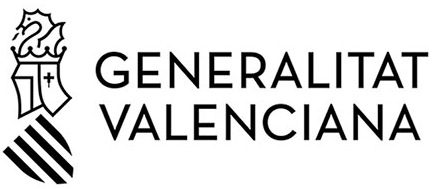 SOL·LICITUD DE PARTICIPACIÓ EN LA XARXA D’INSTITUTS D’EXCEL·LÈNCIASOLICITUD DE PARTICIPACIÓN EN LA RED DE INSTITUTOS DE EXCELENCIASOL·LICITUD DE PARTICIPACIÓ EN LA XARXA D’INSTITUTS D’EXCEL·LÈNCIASOLICITUD DE PARTICIPACIÓN EN LA RED DE INSTITUTOS DE EXCELENCIASOL·LICITUD DE PARTICIPACIÓ EN LA XARXA D’INSTITUTS D’EXCEL·LÈNCIASOLICITUD DE PARTICIPACIÓN EN LA RED DE INSTITUTOS DE EXCELENCIASOL·LICITUD DE PARTICIPACIÓ EN LA XARXA D’INSTITUTS D’EXCEL·LÈNCIASOLICITUD DE PARTICIPACIÓN EN LA RED DE INSTITUTOS DE EXCELENCIASOL·LICITUD DE PARTICIPACIÓ EN LA XARXA D’INSTITUTS D’EXCEL·LÈNCIASOLICITUD DE PARTICIPACIÓN EN LA RED DE INSTITUTOS DE EXCELENCIASOL·LICITUD DE PARTICIPACIÓ EN LA XARXA D’INSTITUTS D’EXCEL·LÈNCIASOLICITUD DE PARTICIPACIÓN EN LA RED DE INSTITUTOS DE EXCELENCIASOL·LICITUD DE PARTICIPACIÓ EN LA XARXA D’INSTITUTS D’EXCEL·LÈNCIASOLICITUD DE PARTICIPACIÓN EN LA RED DE INSTITUTOS DE EXCELENCIASOL·LICITUD DE PARTICIPACIÓ EN LA XARXA D’INSTITUTS D’EXCEL·LÈNCIASOLICITUD DE PARTICIPACIÓN EN LA RED DE INSTITUTOS DE EXCELENCIASOL·LICITUD DE PARTICIPACIÓ EN LA XARXA D’INSTITUTS D’EXCEL·LÈNCIASOLICITUD DE PARTICIPACIÓN EN LA RED DE INSTITUTOS DE EXCELENCIASOL·LICITUD DE PARTICIPACIÓ EN LA XARXA D’INSTITUTS D’EXCEL·LÈNCIASOLICITUD DE PARTICIPACIÓN EN LA RED DE INSTITUTOS DE EXCELENCIASOL·LICITUD DE PARTICIPACIÓ EN LA XARXA D’INSTITUTS D’EXCEL·LÈNCIASOLICITUD DE PARTICIPACIÓN EN LA RED DE INSTITUTOS DE EXCELENCIASOL·LICITUD DE PARTICIPACIÓ EN LA XARXA D’INSTITUTS D’EXCEL·LÈNCIASOLICITUD DE PARTICIPACIÓN EN LA RED DE INSTITUTOS DE EXCELENCIAADADES DEL CENTRE / DATOS DEL CENTRODADES DEL CENTRE / DATOS DEL CENTRODADES DEL CENTRE / DATOS DEL CENTRODADES DEL CENTRE / DATOS DEL CENTRODADES DEL CENTRE / DATOS DEL CENTRODADES DEL CENTRE / DATOS DEL CENTRODADES DEL CENTRE / DATOS DEL CENTRODADES DEL CENTRE / DATOS DEL CENTRODADES DEL CENTRE / DATOS DEL CENTRODADES DEL CENTRE / DATOS DEL CENTRODADES DEL CENTRE / DATOS DEL CENTRODADES DEL CENTRE / DATOS DEL CENTRODADES DEL CENTRE / DATOS DEL CENTRODADES DEL CENTRE / DATOS DEL CENTRONOM / NOMBRE:NOM / NOMBRE:NOM / NOMBRE:NOM / NOMBRE:NOM / NOMBRE:NOM / NOMBRE:NOM / NOMBRE:NOM / NOMBRE:NOM / NOMBRE:NOM / NOMBRE:NOM / NOMBRE:CODI / CÓDIGO:CODI / CÓDIGO:CODI / CÓDIGO:CODI / CÓDIGO:CP:CP:LOCALITAT / LOCALIDAD:LOCALITAT / LOCALIDAD:LOCALITAT / LOCALIDAD:LOCALITAT / LOCALIDAD:LOCALITAT / LOCALIDAD:LOCALITAT / LOCALIDAD:LOCALITAT / LOCALIDAD:LOCALITAT / LOCALIDAD:LOCALITAT / LOCALIDAD:PROVÍNCIA / PROVINCIA:PROVÍNCIA / PROVINCIA:PROVÍNCIA / PROVINCIA:PROVÍNCIA / PROVINCIA:BSOL·LICITUD / SOLICITUDSOL·LICITUD / SOLICITUDSOL·LICITUD / SOLICITUDSOL·LICITUD / SOLICITUDSOL·LICITUD / SOLICITUDSOL·LICITUD / SOLICITUDSOL·LICITUD / SOLICITUDSOL·LICITUD / SOLICITUDSOL·LICITUD / SOLICITUDSOL·LICITUD / SOLICITUDSOL·LICITUD / SOLICITUDSOL·LICITUD / SOLICITUDSOL·LICITUD / SOLICITUDSOL·LICITUD / SOLICITUDEl sota signant d’aquesta sol·licitud, director del centre educatiu referenciat, amb el recolzament del professorat que conforma la família professional que s’assenyala a continuació i que compta amb l’acord favorable del Consell escolar o del Consell social, segons corresponga, / El abajo firmante de esta solicitud, director del centro educativo referenciado, con el respaldo del profesorado que conforma la familia profesional que se señala a continuación y que cuenta con el acuerdo favorable del Consejo escolar o del consejo social, según corresponda,El sota signant d’aquesta sol·licitud, director del centre educatiu referenciat, amb el recolzament del professorat que conforma la família professional que s’assenyala a continuació i que compta amb l’acord favorable del Consell escolar o del Consell social, segons corresponga, / El abajo firmante de esta solicitud, director del centro educativo referenciado, con el respaldo del profesorado que conforma la familia profesional que se señala a continuación y que cuenta con el acuerdo favorable del Consejo escolar o del consejo social, según corresponda,El sota signant d’aquesta sol·licitud, director del centre educatiu referenciat, amb el recolzament del professorat que conforma la família professional que s’assenyala a continuació i que compta amb l’acord favorable del Consell escolar o del Consell social, segons corresponga, / El abajo firmante de esta solicitud, director del centro educativo referenciado, con el respaldo del profesorado que conforma la familia profesional que se señala a continuación y que cuenta con el acuerdo favorable del Consejo escolar o del consejo social, según corresponda,El sota signant d’aquesta sol·licitud, director del centre educatiu referenciat, amb el recolzament del professorat que conforma la família professional que s’assenyala a continuació i que compta amb l’acord favorable del Consell escolar o del Consell social, segons corresponga, / El abajo firmante de esta solicitud, director del centro educativo referenciado, con el respaldo del profesorado que conforma la familia profesional que se señala a continuación y que cuenta con el acuerdo favorable del Consejo escolar o del consejo social, según corresponda,El sota signant d’aquesta sol·licitud, director del centre educatiu referenciat, amb el recolzament del professorat que conforma la família professional que s’assenyala a continuació i que compta amb l’acord favorable del Consell escolar o del Consell social, segons corresponga, / El abajo firmante de esta solicitud, director del centro educativo referenciado, con el respaldo del profesorado que conforma la familia profesional que se señala a continuación y que cuenta con el acuerdo favorable del Consejo escolar o del consejo social, según corresponda,El sota signant d’aquesta sol·licitud, director del centre educatiu referenciat, amb el recolzament del professorat que conforma la família professional que s’assenyala a continuació i que compta amb l’acord favorable del Consell escolar o del Consell social, segons corresponga, / El abajo firmante de esta solicitud, director del centro educativo referenciado, con el respaldo del profesorado que conforma la familia profesional que se señala a continuación y que cuenta con el acuerdo favorable del Consejo escolar o del consejo social, según corresponda,El sota signant d’aquesta sol·licitud, director del centre educatiu referenciat, amb el recolzament del professorat que conforma la família professional que s’assenyala a continuació i que compta amb l’acord favorable del Consell escolar o del Consell social, segons corresponga, / El abajo firmante de esta solicitud, director del centro educativo referenciado, con el respaldo del profesorado que conforma la familia profesional que se señala a continuación y que cuenta con el acuerdo favorable del Consejo escolar o del consejo social, según corresponda,El sota signant d’aquesta sol·licitud, director del centre educatiu referenciat, amb el recolzament del professorat que conforma la família professional que s’assenyala a continuació i que compta amb l’acord favorable del Consell escolar o del Consell social, segons corresponga, / El abajo firmante de esta solicitud, director del centro educativo referenciado, con el respaldo del profesorado que conforma la familia profesional que se señala a continuación y que cuenta con el acuerdo favorable del Consejo escolar o del consejo social, según corresponda,El sota signant d’aquesta sol·licitud, director del centre educatiu referenciat, amb el recolzament del professorat que conforma la família professional que s’assenyala a continuació i que compta amb l’acord favorable del Consell escolar o del Consell social, segons corresponga, / El abajo firmante de esta solicitud, director del centro educativo referenciado, con el respaldo del profesorado que conforma la familia profesional que se señala a continuación y que cuenta con el acuerdo favorable del Consejo escolar o del consejo social, según corresponda,El sota signant d’aquesta sol·licitud, director del centre educatiu referenciat, amb el recolzament del professorat que conforma la família professional que s’assenyala a continuació i que compta amb l’acord favorable del Consell escolar o del Consell social, segons corresponga, / El abajo firmante de esta solicitud, director del centro educativo referenciado, con el respaldo del profesorado que conforma la familia profesional que se señala a continuación y que cuenta con el acuerdo favorable del Consejo escolar o del consejo social, según corresponda,El sota signant d’aquesta sol·licitud, director del centre educatiu referenciat, amb el recolzament del professorat que conforma la família professional que s’assenyala a continuació i que compta amb l’acord favorable del Consell escolar o del Consell social, segons corresponga, / El abajo firmante de esta solicitud, director del centro educativo referenciado, con el respaldo del profesorado que conforma la familia profesional que se señala a continuación y que cuenta con el acuerdo favorable del Consejo escolar o del consejo social, según corresponda,El sota signant d’aquesta sol·licitud, director del centre educatiu referenciat, amb el recolzament del professorat que conforma la família professional que s’assenyala a continuació i que compta amb l’acord favorable del Consell escolar o del Consell social, segons corresponga, / El abajo firmante de esta solicitud, director del centro educativo referenciado, con el respaldo del profesorado que conforma la familia profesional que se señala a continuación y que cuenta con el acuerdo favorable del Consejo escolar o del consejo social, según corresponda,El sota signant d’aquesta sol·licitud, director del centre educatiu referenciat, amb el recolzament del professorat que conforma la família professional que s’assenyala a continuació i que compta amb l’acord favorable del Consell escolar o del Consell social, segons corresponga, / El abajo firmante de esta solicitud, director del centro educativo referenciado, con el respaldo del profesorado que conforma la familia profesional que se señala a continuación y que cuenta con el acuerdo favorable del Consejo escolar o del consejo social, según corresponda,El sota signant d’aquesta sol·licitud, director del centre educatiu referenciat, amb el recolzament del professorat que conforma la família professional que s’assenyala a continuació i que compta amb l’acord favorable del Consell escolar o del Consell social, segons corresponga, / El abajo firmante de esta solicitud, director del centro educativo referenciado, con el respaldo del profesorado que conforma la familia profesional que se señala a continuación y que cuenta con el acuerdo favorable del Consejo escolar o del consejo social, según corresponda,El sota signant d’aquesta sol·licitud, director del centre educatiu referenciat, amb el recolzament del professorat que conforma la família professional que s’assenyala a continuació i que compta amb l’acord favorable del Consell escolar o del Consell social, segons corresponga, / El abajo firmante de esta solicitud, director del centro educativo referenciado, con el respaldo del profesorado que conforma la familia profesional que se señala a continuación y que cuenta con el acuerdo favorable del Consejo escolar o del consejo social, según corresponda,Sol·licita ser inclòs en la Xarxa d’Instituts d’Excel·lència per la família professional de:Sol·licita ser inclòs en la Xarxa d’Instituts d’Excel·lència per la família professional de:Sol·licita ser inclòs en la Xarxa d’Instituts d’Excel·lència per la família professional de:Sol·licita ser inclòs en la Xarxa d’Instituts d’Excel·lència per la família professional de:Sol·licita ser inclòs en la Xarxa d’Instituts d’Excel·lència per la família professional de:Sol·licita ser inclòs en la Xarxa d’Instituts d’Excel·lència per la família professional de:Sol·licita ser inclòs en la Xarxa d’Instituts d’Excel·lència per la família professional de:Sol·licita ser inclòs en la Xarxa d’Instituts d’Excel·lència per la família professional de:Sol·licita ser inclòs en la Xarxa d’Instituts d’Excel·lència per la família professional de:Sol·licita ser inclòs en la Xarxa d’Instituts d’Excel·lència per la família professional de:Sol·licita ser inclòs en la Xarxa d’Instituts d’Excel·lència per la família professional de:Sol·licita ser inclòs en la Xarxa d’Instituts d’Excel·lència per la família professional de:Solicita ser incluido en la Red de Institutos de Excelencia por la familia profesional de:Solicita ser incluido en la Red de Institutos de Excelencia por la familia profesional de:Solicita ser incluido en la Red de Institutos de Excelencia por la familia profesional de:Solicita ser incluido en la Red de Institutos de Excelencia por la familia profesional de:Solicita ser incluido en la Red de Institutos de Excelencia por la familia profesional de:Solicita ser incluido en la Red de Institutos de Excelencia por la familia profesional de:Solicita ser incluido en la Red de Institutos de Excelencia por la familia profesional de:Solicita ser incluido en la Red de Institutos de Excelencia por la familia profesional de:Solicita ser incluido en la Red de Institutos de Excelencia por la familia profesional de:Solicita ser incluido en la Red de Institutos de Excelencia por la familia profesional de:Solicita ser incluido en la Red de Institutos de Excelencia por la familia profesional de:Solicita ser incluido en la Red de Institutos de Excelencia por la familia profesional de:Subsector productiu (si s’escau):Subsector productiu (si s’escau):Subsector productiu (si s’escau):Subsector productiu (si s’escau):Subsector productiu (si s’escau):Subsector productiu (si s’escau):Subsector productiu (si s’escau):Subsector productiu (si s’escau):Subsector productiu (si s’escau):Subsector productiu (si s’escau):Subsector productiu (si s’escau):Subsector productiu (si s’escau):Subsector productivo (si procede):Subsector productivo (si procede):Subsector productivo (si procede):Subsector productivo (si procede):Subsector productivo (si procede):Subsector productivo (si procede):Subsector productivo (si procede):Subsector productivo (si procede):Subsector productivo (si procede):Subsector productivo (si procede):Subsector productivo (si procede):Subsector productivo (si procede):CINFORMACIÓ COMPLEMENTÀRIA / INFORMACIÓN COMPLEMENTARIAINFORMACIÓ COMPLEMENTÀRIA / INFORMACIÓN COMPLEMENTARIAINFORMACIÓ COMPLEMENTÀRIA / INFORMACIÓN COMPLEMENTARIAINFORMACIÓ COMPLEMENTÀRIA / INFORMACIÓN COMPLEMENTARIAINFORMACIÓ COMPLEMENTÀRIA / INFORMACIÓN COMPLEMENTARIAINFORMACIÓ COMPLEMENTÀRIA / INFORMACIÓN COMPLEMENTARIAINFORMACIÓ COMPLEMENTÀRIA / INFORMACIÓN COMPLEMENTARIAINFORMACIÓ COMPLEMENTÀRIA / INFORMACIÓN COMPLEMENTARIAINFORMACIÓ COMPLEMENTÀRIA / INFORMACIÓN COMPLEMENTARIAINFORMACIÓ COMPLEMENTÀRIA / INFORMACIÓN COMPLEMENTARIAINFORMACIÓ COMPLEMENTÀRIA / INFORMACIÓN COMPLEMENTARIAINFORMACIÓ COMPLEMENTÀRIA / INFORMACIÓN COMPLEMENTARIAINFORMACIÓ COMPLEMENTÀRIA / INFORMACIÓN COMPLEMENTARIAINFORMACIÓ COMPLEMENTÀRIA / INFORMACIÓN COMPLEMENTARIA- Quantitat d’alumnat que estudia algun dels cicles formatius de la familia professional de la que es sol·licita ser centre d’excelencia / Cantidad de alumnado que estudia alguno de los ciclos formativos de la familia profesional de la que se solicita ser centro de exclencia.- Quantitat d’alumnat que estudia algun dels cicles formatius de la familia professional de la que es sol·licita ser centre d’excelencia / Cantidad de alumnado que estudia alguno de los ciclos formativos de la familia profesional de la que se solicita ser centro de exclencia.- Quantitat d’alumnat que estudia algun dels cicles formatius de la familia professional de la que es sol·licita ser centre d’excelencia / Cantidad de alumnado que estudia alguno de los ciclos formativos de la familia profesional de la que se solicita ser centro de exclencia.- Quantitat d’alumnat que estudia algun dels cicles formatius de la familia professional de la que es sol·licita ser centre d’excelencia / Cantidad de alumnado que estudia alguno de los ciclos formativos de la familia profesional de la que se solicita ser centro de exclencia.- Quantitat d’alumnat que estudia algun dels cicles formatius de la familia professional de la que es sol·licita ser centre d’excelencia / Cantidad de alumnado que estudia alguno de los ciclos formativos de la familia profesional de la que se solicita ser centro de exclencia.- Quantitat d’alumnat que estudia algun dels cicles formatius de la familia professional de la que es sol·licita ser centre d’excelencia / Cantidad de alumnado que estudia alguno de los ciclos formativos de la familia profesional de la que se solicita ser centro de exclencia.- Quantitat d’alumnat que estudia algun dels cicles formatius de la familia professional de la que es sol·licita ser centre d’excelencia / Cantidad de alumnado que estudia alguno de los ciclos formativos de la familia profesional de la que se solicita ser centro de exclencia.- Quantitat d’alumnat que estudia algun dels cicles formatius de la familia professional de la que es sol·licita ser centre d’excelencia / Cantidad de alumnado que estudia alguno de los ciclos formativos de la familia profesional de la que se solicita ser centro de exclencia.- Quantitat d’alumnat que estudia algun dels cicles formatius de la familia professional de la que es sol·licita ser centre d’excelencia / Cantidad de alumnado que estudia alguno de los ciclos formativos de la familia profesional de la que se solicita ser centro de exclencia.- Quantitat d’alumnat que estudia algun dels cicles formatius de la familia professional de la que es sol·licita ser centre d’excelencia / Cantidad de alumnado que estudia alguno de los ciclos formativos de la familia profesional de la que se solicita ser centro de exclencia.- Quantitat d’alumnat que estudia algun dels cicles formatius de la familia professional de la que es sol·licita ser centre d’excelencia / Cantidad de alumnado que estudia alguno de los ciclos formativos de la familia profesional de la que se solicita ser centro de exclencia.- Quantitat d’alumnat que estudia algun dels cicles formatius de la familia professional de la que es sol·licita ser centre d’excelencia / Cantidad de alumnado que estudia alguno de los ciclos formativos de la familia profesional de la que se solicita ser centro de exclencia.- Quantitat d’alumnat que estudia algun dels cicles formatius de la familia professional de la que es sol·licita ser centre d’excelencia / Cantidad de alumnado que estudia alguno de los ciclos formativos de la familia profesional de la que se solicita ser centro de exclencia.- Quantitat d’alumnat que estudia algun dels cicles formatius de la familia professional de la que es sol·licita ser centre d’excelencia / Cantidad de alumnado que estudia alguno de los ciclos formativos de la familia profesional de la que se solicita ser centro de exclencia.- Quantitat d’alumnat que estudia algun dels cicles formatius de la familia professional de la que es sol·licita ser centre d’excelencia / Cantidad de alumnado que estudia alguno de los ciclos formativos de la familia profesional de la que se solicita ser centro de exclencia.- Quantitat d’alumnat que estudia algun dels cicles formatius de la familia professional de la que es sol·licita ser centre d’excelencia / Cantidad de alumnado que estudia alguno de los ciclos formativos de la familia profesional de la que se solicita ser centro de exclencia.- Quantitat d’alumnat que estudia algun dels cicles formatius de la familia professional de la que es sol·licita ser centre d’excelencia / Cantidad de alumnado que estudia alguno de los ciclos formativos de la familia profesional de la que se solicita ser centro de exclencia.- Quantitat d’alumnat que estudia algun dels cicles formatius de la familia professional de la que es sol·licita ser centre d’excelencia / Cantidad de alumnado que estudia alguno de los ciclos formativos de la familia profesional de la que se solicita ser centro de exclencia.- Quantitat d’alumnat que estudia algun dels cicles formatius de la familia professional de la que es sol·licita ser centre d’excelencia / Cantidad de alumnado que estudia alguno de los ciclos formativos de la familia profesional de la que se solicita ser centro de exclencia.- Quantitat d’alumnat que estudia algun dels cicles formatius de la familia professional de la que es sol·licita ser centre d’excelencia / Cantidad de alumnado que estudia alguno de los ciclos formativos de la familia profesional de la que se solicita ser centro de exclencia.- Quantitat d’alumnat que estudia algun dels cicles formatius de la familia professional de la que es sol·licita ser centre d’excelencia / Cantidad de alumnado que estudia alguno de los ciclos formativos de la familia profesional de la que se solicita ser centro de exclencia.- Quantitat d’alumnat que estudia algun dels cicles formatius de la familia professional de la que es sol·licita ser centre d’excelencia / Cantidad de alumnado que estudia alguno de los ciclos formativos de la familia profesional de la que se solicita ser centro de exclencia.- Quantitat d’alumnat que estudia algun dels cicles formatius de la familia professional de la que es sol·licita ser centre d’excelencia / Cantidad de alumnado que estudia alguno de los ciclos formativos de la familia profesional de la que se solicita ser centro de exclencia.- Quantitat d’alumnat que estudia algun dels cicles formatius de la familia professional de la que es sol·licita ser centre d’excelencia / Cantidad de alumnado que estudia alguno de los ciclos formativos de la familia profesional de la que se solicita ser centro de exclencia.- Quantitat d’alumnat que estudia algun dels cicles formatius de la familia professional de la que es sol·licita ser centre d’excelencia / Cantidad de alumnado que estudia alguno de los ciclos formativos de la familia profesional de la que se solicita ser centro de exclencia.- Quantitat d’alumnat que estudia algun dels cicles formatius de la familia professional de la que es sol·licita ser centre d’excelencia / Cantidad de alumnado que estudia alguno de los ciclos formativos de la familia profesional de la que se solicita ser centro de exclencia.- Quantitat d’alumnat que estudia algun dels cicles formatius de la familia professional de la que es sol·licita ser centre d’excelencia / Cantidad de alumnado que estudia alguno de los ciclos formativos de la familia profesional de la que se solicita ser centro de exclencia.- Quantitat d’alumnat que estudia algun dels cicles formatius de la familia professional de la que es sol·licita ser centre d’excelencia / Cantidad de alumnado que estudia alguno de los ciclos formativos de la familia profesional de la que se solicita ser centro de exclencia.- Quantitat d’alumnat que estudia algun dels cicles formatius de la familia professional de la que es sol·licita ser centre d’excelencia / Cantidad de alumnado que estudia alguno de los ciclos formativos de la familia profesional de la que se solicita ser centro de exclencia.- Quantitat d’alumnat que estudia algun dels cicles formatius de la familia professional de la que es sol·licita ser centre d’excelencia / Cantidad de alumnado que estudia alguno de los ciclos formativos de la familia profesional de la que se solicita ser centro de exclencia.- Quantitat de professorat que forma part de la familia professional de la que es sol·licita ser centre d’excelencia / Cantidad de profesorado que forma parte de la familia profesional de la que se solicita ser centro de excelencia.- Quantitat de professorat que forma part de la familia professional de la que es sol·licita ser centre d’excelencia / Cantidad de profesorado que forma parte de la familia profesional de la que se solicita ser centro de excelencia.- Quantitat de professorat que forma part de la familia professional de la que es sol·licita ser centre d’excelencia / Cantidad de profesorado que forma parte de la familia profesional de la que se solicita ser centro de excelencia.- Quantitat de professorat que forma part de la familia professional de la que es sol·licita ser centre d’excelencia / Cantidad de profesorado que forma parte de la familia profesional de la que se solicita ser centro de excelencia.- Quantitat de professorat que forma part de la familia professional de la que es sol·licita ser centre d’excelencia / Cantidad de profesorado que forma parte de la familia profesional de la que se solicita ser centro de excelencia.- Quantitat de professorat que forma part de la familia professional de la que es sol·licita ser centre d’excelencia / Cantidad de profesorado que forma parte de la familia profesional de la que se solicita ser centro de excelencia.- Quantitat de professorat que forma part de la familia professional de la que es sol·licita ser centre d’excelencia / Cantidad de profesorado que forma parte de la familia profesional de la que se solicita ser centro de excelencia.- Quantitat de professorat que forma part de la familia professional de la que es sol·licita ser centre d’excelencia / Cantidad de profesorado que forma parte de la familia profesional de la que se solicita ser centro de excelencia.- Quantitat de professorat que forma part de la familia professional de la que es sol·licita ser centre d’excelencia / Cantidad de profesorado que forma parte de la familia profesional de la que se solicita ser centro de excelencia.- Quantitat de professorat que forma part de la familia professional de la que es sol·licita ser centre d’excelencia / Cantidad de profesorado que forma parte de la familia profesional de la que se solicita ser centro de excelencia.- Quantitat de professorat que forma part de la familia professional de la que es sol·licita ser centre d’excelencia / Cantidad de profesorado que forma parte de la familia profesional de la que se solicita ser centro de excelencia.- Quantitat de professorat que forma part de la familia professional de la que es sol·licita ser centre d’excelencia / Cantidad de profesorado que forma parte de la familia profesional de la que se solicita ser centro de excelencia.- Quantitat de professorat que forma part de la familia professional de la que es sol·licita ser centre d’excelencia / Cantidad de profesorado que forma parte de la familia profesional de la que se solicita ser centro de excelencia.- Quantitat de professorat que forma part de la familia professional de la que es sol·licita ser centre d’excelencia / Cantidad de profesorado que forma parte de la familia profesional de la que se solicita ser centro de excelencia.- Quantitat de professorat que forma part de la familia professional de la que es sol·licita ser centre d’excelencia / Cantidad de profesorado que forma parte de la familia profesional de la que se solicita ser centro de excelencia.- Quantitat de professorat que forma part de la familia professional de la que es sol·licita ser centre d’excelencia / Cantidad de profesorado que forma parte de la familia profesional de la que se solicita ser centro de excelencia.- Quantitat de professorat que forma part de la familia professional de la que es sol·licita ser centre d’excelencia / Cantidad de profesorado que forma parte de la familia profesional de la que se solicita ser centro de excelencia.- Quantitat de professorat que forma part de la familia professional de la que es sol·licita ser centre d’excelencia / Cantidad de profesorado que forma parte de la familia profesional de la que se solicita ser centro de excelencia.- Quantitat de professorat que forma part de la familia professional de la que es sol·licita ser centre d’excelencia / Cantidad de profesorado que forma parte de la familia profesional de la que se solicita ser centro de excelencia.- Quantitat de professorat que forma part de la familia professional de la que es sol·licita ser centre d’excelencia / Cantidad de profesorado que forma parte de la familia profesional de la que se solicita ser centro de excelencia.- Quantitat de professorat que forma part de la familia professional de la que es sol·licita ser centre d’excelencia / Cantidad de profesorado que forma parte de la familia profesional de la que se solicita ser centro de excelencia.- Quantitat de professorat que forma part de la familia professional de la que es sol·licita ser centre d’excelencia / Cantidad de profesorado que forma parte de la familia profesional de la que se solicita ser centro de excelencia.- Quantitat de professorat que forma part de la familia professional de la que es sol·licita ser centre d’excelencia / Cantidad de profesorado que forma parte de la familia profesional de la que se solicita ser centro de excelencia.- Quantitat de professorat que forma part de la familia professional de la que es sol·licita ser centre d’excelencia / Cantidad de profesorado que forma parte de la familia profesional de la que se solicita ser centro de excelencia.- Quantitat de professorat que forma part de la familia professional de la que es sol·licita ser centre d’excelencia / Cantidad de profesorado que forma parte de la familia profesional de la que se solicita ser centro de excelencia.- Quantitat de professorat que forma part de la familia professional de la que es sol·licita ser centre d’excelencia / Cantidad de profesorado que forma parte de la familia profesional de la que se solicita ser centro de excelencia.- Quantitat de professorat que forma part de la familia professional de la que es sol·licita ser centre d’excelencia / Cantidad de profesorado que forma parte de la familia profesional de la que se solicita ser centro de excelencia.- Quantitat de professorat que forma part de la familia professional de la que es sol·licita ser centre d’excelencia / Cantidad de profesorado que forma parte de la familia profesional de la que se solicita ser centro de excelencia.- Quantitat de professorat que forma part de la familia professional de la que es sol·licita ser centre d’excelencia / Cantidad de profesorado que forma parte de la familia profesional de la que se solicita ser centro de excelencia.- Quantitat de professorat que forma part de la familia professional de la que es sol·licita ser centre d’excelencia / Cantidad de profesorado que forma parte de la familia profesional de la que se solicita ser centro de excelencia.- Quantitat de professorat definitiu que pertany a la familia professional de la que es sol·licita ser centre d’excelència / Cantidad de profesorado definitivo que pertenece a la familia profesional de la que se solicita ser centro de excelencia.- Quantitat de professorat definitiu que pertany a la familia professional de la que es sol·licita ser centre d’excelència / Cantidad de profesorado definitivo que pertenece a la familia profesional de la que se solicita ser centro de excelencia.- Quantitat de professorat definitiu que pertany a la familia professional de la que es sol·licita ser centre d’excelència / Cantidad de profesorado definitivo que pertenece a la familia profesional de la que se solicita ser centro de excelencia.- Quantitat de professorat definitiu que pertany a la familia professional de la que es sol·licita ser centre d’excelència / Cantidad de profesorado definitivo que pertenece a la familia profesional de la que se solicita ser centro de excelencia.- Quantitat de professorat definitiu que pertany a la familia professional de la que es sol·licita ser centre d’excelència / Cantidad de profesorado definitivo que pertenece a la familia profesional de la que se solicita ser centro de excelencia.- Quantitat de professorat definitiu que pertany a la familia professional de la que es sol·licita ser centre d’excelència / Cantidad de profesorado definitivo que pertenece a la familia profesional de la que se solicita ser centro de excelencia.- Quantitat de professorat definitiu que pertany a la familia professional de la que es sol·licita ser centre d’excelència / Cantidad de profesorado definitivo que pertenece a la familia profesional de la que se solicita ser centro de excelencia.- Quantitat de professorat definitiu que pertany a la familia professional de la que es sol·licita ser centre d’excelència / Cantidad de profesorado definitivo que pertenece a la familia profesional de la que se solicita ser centro de excelencia.- Quantitat de professorat definitiu que pertany a la familia professional de la que es sol·licita ser centre d’excelència / Cantidad de profesorado definitivo que pertenece a la familia profesional de la que se solicita ser centro de excelencia.- Quantitat de professorat definitiu que pertany a la familia professional de la que es sol·licita ser centre d’excelència / Cantidad de profesorado definitivo que pertenece a la familia profesional de la que se solicita ser centro de excelencia.- Quantitat de professorat definitiu que pertany a la familia professional de la que es sol·licita ser centre d’excelència / Cantidad de profesorado definitivo que pertenece a la familia profesional de la que se solicita ser centro de excelencia.- Quantitat de professorat definitiu que pertany a la familia professional de la que es sol·licita ser centre d’excelència / Cantidad de profesorado definitivo que pertenece a la familia profesional de la que se solicita ser centro de excelencia.- Quantitat de professorat definitiu que pertany a la familia professional de la que es sol·licita ser centre d’excelència / Cantidad de profesorado definitivo que pertenece a la familia profesional de la que se solicita ser centro de excelencia.- Quantitat de professorat definitiu que pertany a la familia professional de la que es sol·licita ser centre d’excelència / Cantidad de profesorado definitivo que pertenece a la familia profesional de la que se solicita ser centro de excelencia.- Quantitat de professorat definitiu que pertany a la familia professional de la que es sol·licita ser centre d’excelència / Cantidad de profesorado definitivo que pertenece a la familia profesional de la que se solicita ser centro de excelencia.- Quantitat de professorat definitiu que pertany a la familia professional de la que es sol·licita ser centre d’excelència / Cantidad de profesorado definitivo que pertenece a la familia profesional de la que se solicita ser centro de excelencia.- Quantitat de professorat definitiu que pertany a la familia professional de la que es sol·licita ser centre d’excelència / Cantidad de profesorado definitivo que pertenece a la familia profesional de la que se solicita ser centro de excelencia.- Quantitat de professorat definitiu que pertany a la familia professional de la que es sol·licita ser centre d’excelència / Cantidad de profesorado definitivo que pertenece a la familia profesional de la que se solicita ser centro de excelencia.- Quantitat de professorat definitiu que pertany a la familia professional de la que es sol·licita ser centre d’excelència / Cantidad de profesorado definitivo que pertenece a la familia profesional de la que se solicita ser centro de excelencia.- Quantitat de professorat definitiu que pertany a la familia professional de la que es sol·licita ser centre d’excelència / Cantidad de profesorado definitivo que pertenece a la familia profesional de la que se solicita ser centro de excelencia.- Quantitat de professorat definitiu que pertany a la familia professional de la que es sol·licita ser centre d’excelència / Cantidad de profesorado definitivo que pertenece a la familia profesional de la que se solicita ser centro de excelencia.- Quantitat de professorat definitiu que pertany a la familia professional de la que es sol·licita ser centre d’excelència / Cantidad de profesorado definitivo que pertenece a la familia profesional de la que se solicita ser centro de excelencia.- Quantitat de professorat definitiu que pertany a la familia professional de la que es sol·licita ser centre d’excelència / Cantidad de profesorado definitivo que pertenece a la familia profesional de la que se solicita ser centro de excelencia.- Quantitat de professorat definitiu que pertany a la familia professional de la que es sol·licita ser centre d’excelència / Cantidad de profesorado definitivo que pertenece a la familia profesional de la que se solicita ser centro de excelencia.- Quantitat de professorat definitiu que pertany a la familia professional de la que es sol·licita ser centre d’excelència / Cantidad de profesorado definitivo que pertenece a la familia profesional de la que se solicita ser centro de excelencia.- Quantitat de professorat definitiu que pertany a la familia professional de la que es sol·licita ser centre d’excelència / Cantidad de profesorado definitivo que pertenece a la familia profesional de la que se solicita ser centro de excelencia.- Quantitat de professorat definitiu que pertany a la familia professional de la que es sol·licita ser centre d’excelència / Cantidad de profesorado definitivo que pertenece a la familia profesional de la que se solicita ser centro de excelencia.- Quantitat de professorat definitiu que pertany a la familia professional de la que es sol·licita ser centre d’excelència / Cantidad de profesorado definitivo que pertenece a la familia profesional de la que se solicita ser centro de excelencia.- Quantitat de professorat definitiu que pertany a la familia professional de la que es sol·licita ser centre d’excelència / Cantidad de profesorado definitivo que pertenece a la familia profesional de la que se solicita ser centro de excelencia.- Quantitat de professorat definitiu que pertany a la familia professional de la que es sol·licita ser centre d’excelència / Cantidad de profesorado definitivo que pertenece a la familia profesional de la que se solicita ser centro de excelencia.- Quatitat d’empreses amb les que el centre té convenis de colaboració per al mòdul d’FCT amb relació amb la familia professional de la que es sol·licita ser centre d’excelència / Cantidad de empresas con las que el centro tiene convenios de colaboración para el módulo d’FCT con relación a la familia profesional de la que se solicita ser centro de excelencia.- Quatitat d’empreses amb les que el centre té convenis de colaboració per al mòdul d’FCT amb relació amb la familia professional de la que es sol·licita ser centre d’excelència / Cantidad de empresas con las que el centro tiene convenios de colaboración para el módulo d’FCT con relación a la familia profesional de la que se solicita ser centro de excelencia.- Quatitat d’empreses amb les que el centre té convenis de colaboració per al mòdul d’FCT amb relació amb la familia professional de la que es sol·licita ser centre d’excelència / Cantidad de empresas con las que el centro tiene convenios de colaboración para el módulo d’FCT con relación a la familia profesional de la que se solicita ser centro de excelencia.- Quatitat d’empreses amb les que el centre té convenis de colaboració per al mòdul d’FCT amb relació amb la familia professional de la que es sol·licita ser centre d’excelència / Cantidad de empresas con las que el centro tiene convenios de colaboración para el módulo d’FCT con relación a la familia profesional de la que se solicita ser centro de excelencia.- Quatitat d’empreses amb les que el centre té convenis de colaboració per al mòdul d’FCT amb relació amb la familia professional de la que es sol·licita ser centre d’excelència / Cantidad de empresas con las que el centro tiene convenios de colaboración para el módulo d’FCT con relación a la familia profesional de la que se solicita ser centro de excelencia.- Quatitat d’empreses amb les que el centre té convenis de colaboració per al mòdul d’FCT amb relació amb la familia professional de la que es sol·licita ser centre d’excelència / Cantidad de empresas con las que el centro tiene convenios de colaboración para el módulo d’FCT con relación a la familia profesional de la que se solicita ser centro de excelencia.- Quatitat d’empreses amb les que el centre té convenis de colaboració per al mòdul d’FCT amb relació amb la familia professional de la que es sol·licita ser centre d’excelència / Cantidad de empresas con las que el centro tiene convenios de colaboración para el módulo d’FCT con relación a la familia profesional de la que se solicita ser centro de excelencia.- Quatitat d’empreses amb les que el centre té convenis de colaboració per al mòdul d’FCT amb relació amb la familia professional de la que es sol·licita ser centre d’excelència / Cantidad de empresas con las que el centro tiene convenios de colaboración para el módulo d’FCT con relación a la familia profesional de la que se solicita ser centro de excelencia.- Quatitat d’empreses amb les que el centre té convenis de colaboració per al mòdul d’FCT amb relació amb la familia professional de la que es sol·licita ser centre d’excelència / Cantidad de empresas con las que el centro tiene convenios de colaboración para el módulo d’FCT con relación a la familia profesional de la que se solicita ser centro de excelencia.- Quatitat d’empreses amb les que el centre té convenis de colaboració per al mòdul d’FCT amb relació amb la familia professional de la que es sol·licita ser centre d’excelència / Cantidad de empresas con las que el centro tiene convenios de colaboración para el módulo d’FCT con relación a la familia profesional de la que se solicita ser centro de excelencia.- Quatitat d’empreses amb les que el centre té convenis de colaboració per al mòdul d’FCT amb relació amb la familia professional de la que es sol·licita ser centre d’excelència / Cantidad de empresas con las que el centro tiene convenios de colaboración para el módulo d’FCT con relación a la familia profesional de la que se solicita ser centro de excelencia.- Quatitat d’empreses amb les que el centre té convenis de colaboració per al mòdul d’FCT amb relació amb la familia professional de la que es sol·licita ser centre d’excelència / Cantidad de empresas con las que el centro tiene convenios de colaboración para el módulo d’FCT con relación a la familia profesional de la que se solicita ser centro de excelencia.- Quatitat d’empreses amb les que el centre té convenis de colaboració per al mòdul d’FCT amb relació amb la familia professional de la que es sol·licita ser centre d’excelència / Cantidad de empresas con las que el centro tiene convenios de colaboración para el módulo d’FCT con relación a la familia profesional de la que se solicita ser centro de excelencia.- Quatitat d’empreses amb les que el centre té convenis de colaboració per al mòdul d’FCT amb relació amb la familia professional de la que es sol·licita ser centre d’excelència / Cantidad de empresas con las que el centro tiene convenios de colaboración para el módulo d’FCT con relación a la familia profesional de la que se solicita ser centro de excelencia.- Quatitat d’empreses amb les que el centre té convenis de colaboració per al mòdul d’FCT amb relació amb la familia professional de la que es sol·licita ser centre d’excelència / Cantidad de empresas con las que el centro tiene convenios de colaboración para el módulo d’FCT con relación a la familia profesional de la que se solicita ser centro de excelencia.- Quatitat d’empreses amb les que el centre té convenis de colaboració per al mòdul d’FCT amb relació amb la familia professional de la que es sol·licita ser centre d’excelència / Cantidad de empresas con las que el centro tiene convenios de colaboración para el módulo d’FCT con relación a la familia profesional de la que se solicita ser centro de excelencia.- Quatitat d’empreses amb les que el centre té convenis de colaboració per al mòdul d’FCT amb relació amb la familia professional de la que es sol·licita ser centre d’excelència / Cantidad de empresas con las que el centro tiene convenios de colaboración para el módulo d’FCT con relación a la familia profesional de la que se solicita ser centro de excelencia.- Quatitat d’empreses amb les que el centre té convenis de colaboració per al mòdul d’FCT amb relació amb la familia professional de la que es sol·licita ser centre d’excelència / Cantidad de empresas con las que el centro tiene convenios de colaboración para el módulo d’FCT con relación a la familia profesional de la que se solicita ser centro de excelencia.- Quatitat d’empreses amb les que el centre té convenis de colaboració per al mòdul d’FCT amb relació amb la familia professional de la que es sol·licita ser centre d’excelència / Cantidad de empresas con las que el centro tiene convenios de colaboración para el módulo d’FCT con relación a la familia profesional de la que se solicita ser centro de excelencia.- Quatitat d’empreses amb les que el centre té convenis de colaboració per al mòdul d’FCT amb relació amb la familia professional de la que es sol·licita ser centre d’excelència / Cantidad de empresas con las que el centro tiene convenios de colaboración para el módulo d’FCT con relación a la familia profesional de la que se solicita ser centro de excelencia.- Quatitat d’empreses amb les que el centre té convenis de colaboració per al mòdul d’FCT amb relació amb la familia professional de la que es sol·licita ser centre d’excelència / Cantidad de empresas con las que el centro tiene convenios de colaboración para el módulo d’FCT con relación a la familia profesional de la que se solicita ser centro de excelencia.- Quatitat d’empreses amb les que el centre té convenis de colaboració per al mòdul d’FCT amb relació amb la familia professional de la que es sol·licita ser centre d’excelència / Cantidad de empresas con las que el centro tiene convenios de colaboración para el módulo d’FCT con relación a la familia profesional de la que se solicita ser centro de excelencia.- Quatitat d’empreses amb les que el centre té convenis de colaboració per al mòdul d’FCT amb relació amb la familia professional de la que es sol·licita ser centre d’excelència / Cantidad de empresas con las que el centro tiene convenios de colaboración para el módulo d’FCT con relación a la familia profesional de la que se solicita ser centro de excelencia.- Quatitat d’empreses amb les que el centre té convenis de colaboració per al mòdul d’FCT amb relació amb la familia professional de la que es sol·licita ser centre d’excelència / Cantidad de empresas con las que el centro tiene convenios de colaboración para el módulo d’FCT con relación a la familia profesional de la que se solicita ser centro de excelencia.- Quatitat d’empreses amb les que el centre té convenis de colaboració per al mòdul d’FCT amb relació amb la familia professional de la que es sol·licita ser centre d’excelència / Cantidad de empresas con las que el centro tiene convenios de colaboración para el módulo d’FCT con relación a la familia profesional de la que se solicita ser centro de excelencia.- Quatitat d’empreses amb les que el centre té convenis de colaboració per al mòdul d’FCT amb relació amb la familia professional de la que es sol·licita ser centre d’excelència / Cantidad de empresas con las que el centro tiene convenios de colaboración para el módulo d’FCT con relación a la familia profesional de la que se solicita ser centro de excelencia.- Quatitat d’empreses amb les que el centre té convenis de colaboració per al mòdul d’FCT amb relació amb la familia professional de la que es sol·licita ser centre d’excelència / Cantidad de empresas con las que el centro tiene convenios de colaboración para el módulo d’FCT con relación a la familia profesional de la que se solicita ser centro de excelencia.- Quatitat d’empreses amb les que el centre té convenis de colaboració per al mòdul d’FCT amb relació amb la familia professional de la que es sol·licita ser centre d’excelència / Cantidad de empresas con las que el centro tiene convenios de colaboración para el módulo d’FCT con relación a la familia profesional de la que se solicita ser centro de excelencia.- Quatitat d’empreses amb les que el centre té convenis de colaboració per al mòdul d’FCT amb relació amb la familia professional de la que es sol·licita ser centre d’excelència / Cantidad de empresas con las que el centro tiene convenios de colaboración para el módulo d’FCT con relación a la familia profesional de la que se solicita ser centro de excelencia.- Quatitat d’empreses amb les que el centre té convenis de colaboració per al mòdul d’FCT amb relació amb la familia professional de la que es sol·licita ser centre d’excelència / Cantidad de empresas con las que el centro tiene convenios de colaboración para el módulo d’FCT con relación a la familia profesional de la que se solicita ser centro de excelencia.- Quatitat d’empreses amb les que té conveni de col·laboració per tal de fer la modalitat DUAL amb relació amb la familia professional de la que es sol·licita ser centre d’excelència / Cantidad de empresas con las que convenio de colaboración para hacer la modalidad DUAL con relación con la familia profesional de la que se solicita ser centro de excelencia.- Quatitat d’empreses amb les que té conveni de col·laboració per tal de fer la modalitat DUAL amb relació amb la familia professional de la que es sol·licita ser centre d’excelència / Cantidad de empresas con las que convenio de colaboración para hacer la modalidad DUAL con relación con la familia profesional de la que se solicita ser centro de excelencia.- Quatitat d’empreses amb les que té conveni de col·laboració per tal de fer la modalitat DUAL amb relació amb la familia professional de la que es sol·licita ser centre d’excelència / Cantidad de empresas con las que convenio de colaboración para hacer la modalidad DUAL con relación con la familia profesional de la que se solicita ser centro de excelencia.- Quatitat d’empreses amb les que té conveni de col·laboració per tal de fer la modalitat DUAL amb relació amb la familia professional de la que es sol·licita ser centre d’excelència / Cantidad de empresas con las que convenio de colaboración para hacer la modalidad DUAL con relación con la familia profesional de la que se solicita ser centro de excelencia.- Quatitat d’empreses amb les que té conveni de col·laboració per tal de fer la modalitat DUAL amb relació amb la familia professional de la que es sol·licita ser centre d’excelència / Cantidad de empresas con las que convenio de colaboración para hacer la modalidad DUAL con relación con la familia profesional de la que se solicita ser centro de excelencia.- Quatitat d’empreses amb les que té conveni de col·laboració per tal de fer la modalitat DUAL amb relació amb la familia professional de la que es sol·licita ser centre d’excelència / Cantidad de empresas con las que convenio de colaboración para hacer la modalidad DUAL con relación con la familia profesional de la que se solicita ser centro de excelencia.- Quatitat d’empreses amb les que té conveni de col·laboració per tal de fer la modalitat DUAL amb relació amb la familia professional de la que es sol·licita ser centre d’excelència / Cantidad de empresas con las que convenio de colaboración para hacer la modalidad DUAL con relación con la familia profesional de la que se solicita ser centro de excelencia.- Quatitat d’empreses amb les que té conveni de col·laboració per tal de fer la modalitat DUAL amb relació amb la familia professional de la que es sol·licita ser centre d’excelència / Cantidad de empresas con las que convenio de colaboración para hacer la modalidad DUAL con relación con la familia profesional de la que se solicita ser centro de excelencia.- Quatitat d’empreses amb les que té conveni de col·laboració per tal de fer la modalitat DUAL amb relació amb la familia professional de la que es sol·licita ser centre d’excelència / Cantidad de empresas con las que convenio de colaboración para hacer la modalidad DUAL con relación con la familia profesional de la que se solicita ser centro de excelencia.- Quatitat d’empreses amb les que té conveni de col·laboració per tal de fer la modalitat DUAL amb relació amb la familia professional de la que es sol·licita ser centre d’excelència / Cantidad de empresas con las que convenio de colaboración para hacer la modalidad DUAL con relación con la familia profesional de la que se solicita ser centro de excelencia.- Quatitat d’empreses amb les que té conveni de col·laboració per tal de fer la modalitat DUAL amb relació amb la familia professional de la que es sol·licita ser centre d’excelència / Cantidad de empresas con las que convenio de colaboración para hacer la modalidad DUAL con relación con la familia profesional de la que se solicita ser centro de excelencia.- Quatitat d’empreses amb les que té conveni de col·laboració per tal de fer la modalitat DUAL amb relació amb la familia professional de la que es sol·licita ser centre d’excelència / Cantidad de empresas con las que convenio de colaboración para hacer la modalidad DUAL con relación con la familia profesional de la que se solicita ser centro de excelencia.- Quatitat d’empreses amb les que té conveni de col·laboració per tal de fer la modalitat DUAL amb relació amb la familia professional de la que es sol·licita ser centre d’excelència / Cantidad de empresas con las que convenio de colaboración para hacer la modalidad DUAL con relación con la familia profesional de la que se solicita ser centro de excelencia.- Quatitat d’empreses amb les que té conveni de col·laboració per tal de fer la modalitat DUAL amb relació amb la familia professional de la que es sol·licita ser centre d’excelència / Cantidad de empresas con las que convenio de colaboración para hacer la modalidad DUAL con relación con la familia profesional de la que se solicita ser centro de excelencia.- Quatitat d’empreses amb les que té conveni de col·laboració per tal de fer la modalitat DUAL amb relació amb la familia professional de la que es sol·licita ser centre d’excelència / Cantidad de empresas con las que convenio de colaboración para hacer la modalidad DUAL con relación con la familia profesional de la que se solicita ser centro de excelencia.- Quatitat d’empreses amb les que té conveni de col·laboració per tal de fer la modalitat DUAL amb relació amb la familia professional de la que es sol·licita ser centre d’excelència / Cantidad de empresas con las que convenio de colaboración para hacer la modalidad DUAL con relación con la familia profesional de la que se solicita ser centro de excelencia.- Quatitat d’empreses amb les que té conveni de col·laboració per tal de fer la modalitat DUAL amb relació amb la familia professional de la que es sol·licita ser centre d’excelència / Cantidad de empresas con las que convenio de colaboración para hacer la modalidad DUAL con relación con la familia profesional de la que se solicita ser centro de excelencia.- Quatitat d’empreses amb les que té conveni de col·laboració per tal de fer la modalitat DUAL amb relació amb la familia professional de la que es sol·licita ser centre d’excelència / Cantidad de empresas con las que convenio de colaboración para hacer la modalidad DUAL con relación con la familia profesional de la que se solicita ser centro de excelencia.- Quatitat d’empreses amb les que té conveni de col·laboració per tal de fer la modalitat DUAL amb relació amb la familia professional de la que es sol·licita ser centre d’excelència / Cantidad de empresas con las que convenio de colaboración para hacer la modalidad DUAL con relación con la familia profesional de la que se solicita ser centro de excelencia.- Quatitat d’empreses amb les que té conveni de col·laboració per tal de fer la modalitat DUAL amb relació amb la familia professional de la que es sol·licita ser centre d’excelència / Cantidad de empresas con las que convenio de colaboración para hacer la modalidad DUAL con relación con la familia profesional de la que se solicita ser centro de excelencia.- Quatitat d’empreses amb les que té conveni de col·laboració per tal de fer la modalitat DUAL amb relació amb la familia professional de la que es sol·licita ser centre d’excelència / Cantidad de empresas con las que convenio de colaboración para hacer la modalidad DUAL con relación con la familia profesional de la que se solicita ser centro de excelencia.- Quatitat d’empreses amb les que té conveni de col·laboració per tal de fer la modalitat DUAL amb relació amb la familia professional de la que es sol·licita ser centre d’excelència / Cantidad de empresas con las que convenio de colaboración para hacer la modalidad DUAL con relación con la familia profesional de la que se solicita ser centro de excelencia.- Quatitat d’empreses amb les que té conveni de col·laboració per tal de fer la modalitat DUAL amb relació amb la familia professional de la que es sol·licita ser centre d’excelència / Cantidad de empresas con las que convenio de colaboración para hacer la modalidad DUAL con relación con la familia profesional de la que se solicita ser centro de excelencia.- Quatitat d’empreses amb les que té conveni de col·laboració per tal de fer la modalitat DUAL amb relació amb la familia professional de la que es sol·licita ser centre d’excelència / Cantidad de empresas con las que convenio de colaboración para hacer la modalidad DUAL con relación con la familia profesional de la que se solicita ser centro de excelencia.- Quatitat d’empreses amb les que té conveni de col·laboració per tal de fer la modalitat DUAL amb relació amb la familia professional de la que es sol·licita ser centre d’excelència / Cantidad de empresas con las que convenio de colaboración para hacer la modalidad DUAL con relación con la familia profesional de la que se solicita ser centro de excelencia.- Quatitat d’empreses amb les que té conveni de col·laboració per tal de fer la modalitat DUAL amb relació amb la familia professional de la que es sol·licita ser centre d’excelència / Cantidad de empresas con las que convenio de colaboración para hacer la modalidad DUAL con relación con la familia profesional de la que se solicita ser centro de excelencia.- Quatitat d’empreses amb les que té conveni de col·laboració per tal de fer la modalitat DUAL amb relació amb la familia professional de la que es sol·licita ser centre d’excelència / Cantidad de empresas con las que convenio de colaboración para hacer la modalidad DUAL con relación con la familia profesional de la que se solicita ser centro de excelencia.- Quatitat d’empreses amb les que té conveni de col·laboració per tal de fer la modalitat DUAL amb relació amb la familia professional de la que es sol·licita ser centre d’excelència / Cantidad de empresas con las que convenio de colaboración para hacer la modalidad DUAL con relación con la familia profesional de la que se solicita ser centro de excelencia.- Quatitat d’empreses amb les que té conveni de col·laboració per tal de fer la modalitat DUAL amb relació amb la familia professional de la que es sol·licita ser centre d’excelència / Cantidad de empresas con las que convenio de colaboración para hacer la modalidad DUAL con relación con la familia profesional de la que se solicita ser centro de excelencia.- Quatitat d’empreses amb les que té conveni de col·laboració per tal de fer la modalitat DUAL amb relació amb la familia professional de la que es sol·licita ser centre d’excelència / Cantidad de empresas con las que convenio de colaboración para hacer la modalidad DUAL con relación con la familia profesional de la que se solicita ser centro de excelencia.- Quatitat d’alumnat del centre que segueix algun programa de formació DUAL amb relació amb la familia professional de la que es sol·licita ser centre d’excelència / Cantidad de alumnado del centro que sigue algún programa de formación DUAL con relación a la familia profesional de la que se solicita ser centro de excelencia.- Quatitat d’alumnat del centre que segueix algun programa de formació DUAL amb relació amb la familia professional de la que es sol·licita ser centre d’excelència / Cantidad de alumnado del centro que sigue algún programa de formación DUAL con relación a la familia profesional de la que se solicita ser centro de excelencia.- Quatitat d’alumnat del centre que segueix algun programa de formació DUAL amb relació amb la familia professional de la que es sol·licita ser centre d’excelència / Cantidad de alumnado del centro que sigue algún programa de formación DUAL con relación a la familia profesional de la que se solicita ser centro de excelencia.- Quatitat d’alumnat del centre que segueix algun programa de formació DUAL amb relació amb la familia professional de la que es sol·licita ser centre d’excelència / Cantidad de alumnado del centro que sigue algún programa de formación DUAL con relación a la familia profesional de la que se solicita ser centro de excelencia.- Quatitat d’alumnat del centre que segueix algun programa de formació DUAL amb relació amb la familia professional de la que es sol·licita ser centre d’excelència / Cantidad de alumnado del centro que sigue algún programa de formación DUAL con relación a la familia profesional de la que se solicita ser centro de excelencia.- Quatitat d’alumnat del centre que segueix algun programa de formació DUAL amb relació amb la familia professional de la que es sol·licita ser centre d’excelència / Cantidad de alumnado del centro que sigue algún programa de formación DUAL con relación a la familia profesional de la que se solicita ser centro de excelencia.- Quatitat d’alumnat del centre que segueix algun programa de formació DUAL amb relació amb la familia professional de la que es sol·licita ser centre d’excelència / Cantidad de alumnado del centro que sigue algún programa de formación DUAL con relación a la familia profesional de la que se solicita ser centro de excelencia.- Quatitat d’alumnat del centre que segueix algun programa de formació DUAL amb relació amb la familia professional de la que es sol·licita ser centre d’excelència / Cantidad de alumnado del centro que sigue algún programa de formación DUAL con relación a la familia profesional de la que se solicita ser centro de excelencia.- Quatitat d’alumnat del centre que segueix algun programa de formació DUAL amb relació amb la familia professional de la que es sol·licita ser centre d’excelència / Cantidad de alumnado del centro que sigue algún programa de formación DUAL con relación a la familia profesional de la que se solicita ser centro de excelencia.- Quatitat d’alumnat del centre que segueix algun programa de formació DUAL amb relació amb la familia professional de la que es sol·licita ser centre d’excelència / Cantidad de alumnado del centro que sigue algún programa de formación DUAL con relación a la familia profesional de la que se solicita ser centro de excelencia.- Quatitat d’alumnat del centre que segueix algun programa de formació DUAL amb relació amb la familia professional de la que es sol·licita ser centre d’excelència / Cantidad de alumnado del centro que sigue algún programa de formación DUAL con relación a la familia profesional de la que se solicita ser centro de excelencia.- Quatitat d’alumnat del centre que segueix algun programa de formació DUAL amb relació amb la familia professional de la que es sol·licita ser centre d’excelència / Cantidad de alumnado del centro que sigue algún programa de formación DUAL con relación a la familia profesional de la que se solicita ser centro de excelencia.- Quatitat d’alumnat del centre que segueix algun programa de formació DUAL amb relació amb la familia professional de la que es sol·licita ser centre d’excelència / Cantidad de alumnado del centro que sigue algún programa de formación DUAL con relación a la familia profesional de la que se solicita ser centro de excelencia.- Quatitat d’alumnat del centre que segueix algun programa de formació DUAL amb relació amb la familia professional de la que es sol·licita ser centre d’excelència / Cantidad de alumnado del centro que sigue algún programa de formación DUAL con relación a la familia profesional de la que se solicita ser centro de excelencia.- Quatitat d’alumnat del centre que segueix algun programa de formació DUAL amb relació amb la familia professional de la que es sol·licita ser centre d’excelència / Cantidad de alumnado del centro que sigue algún programa de formación DUAL con relación a la familia profesional de la que se solicita ser centro de excelencia.- Quatitat d’alumnat del centre que segueix algun programa de formació DUAL amb relació amb la familia professional de la que es sol·licita ser centre d’excelència / Cantidad de alumnado del centro que sigue algún programa de formación DUAL con relación a la familia profesional de la que se solicita ser centro de excelencia.- Quatitat d’alumnat del centre que segueix algun programa de formació DUAL amb relació amb la familia professional de la que es sol·licita ser centre d’excelència / Cantidad de alumnado del centro que sigue algún programa de formación DUAL con relación a la familia profesional de la que se solicita ser centro de excelencia.- Quatitat d’alumnat del centre que segueix algun programa de formació DUAL amb relació amb la familia professional de la que es sol·licita ser centre d’excelència / Cantidad de alumnado del centro que sigue algún programa de formación DUAL con relación a la familia profesional de la que se solicita ser centro de excelencia.- Quatitat d’alumnat del centre que segueix algun programa de formació DUAL amb relació amb la familia professional de la que es sol·licita ser centre d’excelència / Cantidad de alumnado del centro que sigue algún programa de formación DUAL con relación a la familia profesional de la que se solicita ser centro de excelencia.- Quatitat d’alumnat del centre que segueix algun programa de formació DUAL amb relació amb la familia professional de la que es sol·licita ser centre d’excelència / Cantidad de alumnado del centro que sigue algún programa de formación DUAL con relación a la familia profesional de la que se solicita ser centro de excelencia.- Quatitat d’alumnat del centre que segueix algun programa de formació DUAL amb relació amb la familia professional de la que es sol·licita ser centre d’excelència / Cantidad de alumnado del centro que sigue algún programa de formación DUAL con relación a la familia profesional de la que se solicita ser centro de excelencia.- Quatitat d’alumnat del centre que segueix algun programa de formació DUAL amb relació amb la familia professional de la que es sol·licita ser centre d’excelència / Cantidad de alumnado del centro que sigue algún programa de formación DUAL con relación a la familia profesional de la que se solicita ser centro de excelencia.- Quatitat d’alumnat del centre que segueix algun programa de formació DUAL amb relació amb la familia professional de la que es sol·licita ser centre d’excelència / Cantidad de alumnado del centro que sigue algún programa de formación DUAL con relación a la familia profesional de la que se solicita ser centro de excelencia.- Quatitat d’alumnat del centre que segueix algun programa de formació DUAL amb relació amb la familia professional de la que es sol·licita ser centre d’excelència / Cantidad de alumnado del centro que sigue algún programa de formación DUAL con relación a la familia profesional de la que se solicita ser centro de excelencia.- Quatitat d’alumnat del centre que segueix algun programa de formació DUAL amb relació amb la familia professional de la que es sol·licita ser centre d’excelència / Cantidad de alumnado del centro que sigue algún programa de formación DUAL con relación a la familia profesional de la que se solicita ser centro de excelencia.- Quatitat d’alumnat del centre que segueix algun programa de formació DUAL amb relació amb la familia professional de la que es sol·licita ser centre d’excelència / Cantidad de alumnado del centro que sigue algún programa de formación DUAL con relación a la familia profesional de la que se solicita ser centro de excelencia.- Quatitat d’alumnat del centre que segueix algun programa de formació DUAL amb relació amb la familia professional de la que es sol·licita ser centre d’excelència / Cantidad de alumnado del centro que sigue algún programa de formación DUAL con relación a la familia profesional de la que se solicita ser centro de excelencia.- Quatitat d’alumnat del centre que segueix algun programa de formació DUAL amb relació amb la familia professional de la que es sol·licita ser centre d’excelència / Cantidad de alumnado del centro que sigue algún programa de formación DUAL con relación a la familia profesional de la que se solicita ser centro de excelencia.- Quatitat d’alumnat del centre que segueix algun programa de formació DUAL amb relació amb la familia professional de la que es sol·licita ser centre d’excelència / Cantidad de alumnado del centro que sigue algún programa de formación DUAL con relación a la familia profesional de la que se solicita ser centro de excelencia.- Quatitat d’alumnat del centre que segueix algun programa de formació DUAL amb relació amb la familia professional de la que es sol·licita ser centre d’excelència / Cantidad de alumnado del centro que sigue algún programa de formación DUAL con relación a la familia profesional de la que se solicita ser centro de excelencia.DDOCUMENTACIÓ QUE S’ADJUNTA / DOCUMENTACIÓN QUE SE ADJUNTADOCUMENTACIÓ QUE S’ADJUNTA / DOCUMENTACIÓN QUE SE ADJUNTADOCUMENTACIÓ QUE S’ADJUNTA / DOCUMENTACIÓN QUE SE ADJUNTADOCUMENTACIÓ QUE S’ADJUNTA / DOCUMENTACIÓN QUE SE ADJUNTADOCUMENTACIÓ QUE S’ADJUNTA / DOCUMENTACIÓN QUE SE ADJUNTADOCUMENTACIÓ QUE S’ADJUNTA / DOCUMENTACIÓN QUE SE ADJUNTADOCUMENTACIÓ QUE S’ADJUNTA / DOCUMENTACIÓN QUE SE ADJUNTADOCUMENTACIÓ QUE S’ADJUNTA / DOCUMENTACIÓN QUE SE ADJUNTADOCUMENTACIÓ QUE S’ADJUNTA / DOCUMENTACIÓN QUE SE ADJUNTADOCUMENTACIÓ QUE S’ADJUNTA / DOCUMENTACIÓN QUE SE ADJUNTADOCUMENTACIÓ QUE S’ADJUNTA / DOCUMENTACIÓN QUE SE ADJUNTADOCUMENTACIÓ QUE S’ADJUNTA / DOCUMENTACIÓN QUE SE ADJUNTADOCUMENTACIÓ QUE S’ADJUNTA / DOCUMENTACIÓN QUE SE ADJUNTADOCUMENTACIÓ QUE S’ADJUNTA / DOCUMENTACIÓN QUE SE ADJUNTACertificació del o la cap de la família professional de la qual es sol·licita ser centre d’excel·lència, de l’acord majoritari dels seus membres recolzant a la direcció del centre en la seua sol·licitud / Certificación del jefe o jefa de la familia profesional de la que se solicita ser centro de excelencia, del acuerdo mayoritario de sus miembros respaldando a la dirección del centro en su solicitud.Certificació del o la cap de la família professional de la qual es sol·licita ser centre d’excel·lència, de l’acord majoritari dels seus membres recolzant a la direcció del centre en la seua sol·licitud / Certificación del jefe o jefa de la familia profesional de la que se solicita ser centro de excelencia, del acuerdo mayoritario de sus miembros respaldando a la dirección del centro en su solicitud.Certificació del o la cap de la família professional de la qual es sol·licita ser centre d’excel·lència, de l’acord majoritari dels seus membres recolzant a la direcció del centre en la seua sol·licitud / Certificación del jefe o jefa de la familia profesional de la que se solicita ser centro de excelencia, del acuerdo mayoritario de sus miembros respaldando a la dirección del centro en su solicitud.Certificació del o la cap de la família professional de la qual es sol·licita ser centre d’excel·lència, de l’acord majoritari dels seus membres recolzant a la direcció del centre en la seua sol·licitud / Certificación del jefe o jefa de la familia profesional de la que se solicita ser centro de excelencia, del acuerdo mayoritario de sus miembros respaldando a la dirección del centro en su solicitud.Certificació del o la cap de la família professional de la qual es sol·licita ser centre d’excel·lència, de l’acord majoritari dels seus membres recolzant a la direcció del centre en la seua sol·licitud / Certificación del jefe o jefa de la familia profesional de la que se solicita ser centro de excelencia, del acuerdo mayoritario de sus miembros respaldando a la dirección del centro en su solicitud.Certificació del o la cap de la família professional de la qual es sol·licita ser centre d’excel·lència, de l’acord majoritari dels seus membres recolzant a la direcció del centre en la seua sol·licitud / Certificación del jefe o jefa de la familia profesional de la que se solicita ser centro de excelencia, del acuerdo mayoritario de sus miembros respaldando a la dirección del centro en su solicitud.Certificació del o la cap de la família professional de la qual es sol·licita ser centre d’excel·lència, de l’acord majoritari dels seus membres recolzant a la direcció del centre en la seua sol·licitud / Certificación del jefe o jefa de la familia profesional de la que se solicita ser centro de excelencia, del acuerdo mayoritario de sus miembros respaldando a la dirección del centro en su solicitud.Certificació del o la cap de la família professional de la qual es sol·licita ser centre d’excel·lència, de l’acord majoritari dels seus membres recolzant a la direcció del centre en la seua sol·licitud / Certificación del jefe o jefa de la familia profesional de la que se solicita ser centro de excelencia, del acuerdo mayoritario de sus miembros respaldando a la dirección del centro en su solicitud.Certificació del o la cap de la família professional de la qual es sol·licita ser centre d’excel·lència, de l’acord majoritari dels seus membres recolzant a la direcció del centre en la seua sol·licitud / Certificación del jefe o jefa de la familia profesional de la que se solicita ser centro de excelencia, del acuerdo mayoritario de sus miembros respaldando a la dirección del centro en su solicitud.Certificació del o la cap de la família professional de la qual es sol·licita ser centre d’excel·lència, de l’acord majoritari dels seus membres recolzant a la direcció del centre en la seua sol·licitud / Certificación del jefe o jefa de la familia profesional de la que se solicita ser centro de excelencia, del acuerdo mayoritario de sus miembros respaldando a la dirección del centro en su solicitud.Certificació del o la cap de la família professional de la qual es sol·licita ser centre d’excel·lència, de l’acord majoritari dels seus membres recolzant a la direcció del centre en la seua sol·licitud / Certificación del jefe o jefa de la familia profesional de la que se solicita ser centro de excelencia, del acuerdo mayoritario de sus miembros respaldando a la dirección del centro en su solicitud.Certificació del o la cap de la família professional de la qual es sol·licita ser centre d’excel·lència, de l’acord majoritari dels seus membres recolzant a la direcció del centre en la seua sol·licitud / Certificación del jefe o jefa de la familia profesional de la que se solicita ser centro de excelencia, del acuerdo mayoritario de sus miembros respaldando a la dirección del centro en su solicitud.Certificació del o la cap de la família professional de la qual es sol·licita ser centre d’excel·lència, de l’acord majoritari dels seus membres recolzant a la direcció del centre en la seua sol·licitud / Certificación del jefe o jefa de la familia profesional de la que se solicita ser centro de excelencia, del acuerdo mayoritario de sus miembros respaldando a la dirección del centro en su solicitud.Certificació del o la cap de la família professional de la qual es sol·licita ser centre d’excel·lència, de l’acord majoritari dels seus membres recolzant a la direcció del centre en la seua sol·licitud / Certificación del jefe o jefa de la familia profesional de la que se solicita ser centro de excelencia, del acuerdo mayoritario de sus miembros respaldando a la dirección del centro en su solicitud.Certificació del o la cap de la família professional de la qual es sol·licita ser centre d’excel·lència, de l’acord majoritari dels seus membres recolzant a la direcció del centre en la seua sol·licitud / Certificación del jefe o jefa de la familia profesional de la que se solicita ser centro de excelencia, del acuerdo mayoritario de sus miembros respaldando a la dirección del centro en su solicitud.Certificació del o la cap de la família professional de la qual es sol·licita ser centre d’excel·lència, de l’acord majoritari dels seus membres recolzant a la direcció del centre en la seua sol·licitud / Certificación del jefe o jefa de la familia profesional de la que se solicita ser centro de excelencia, del acuerdo mayoritario de sus miembros respaldando a la dirección del centro en su solicitud.Certificació del o la cap de la família professional de la qual es sol·licita ser centre d’excel·lència, de l’acord majoritari dels seus membres recolzant a la direcció del centre en la seua sol·licitud / Certificación del jefe o jefa de la familia profesional de la que se solicita ser centro de excelencia, del acuerdo mayoritario de sus miembros respaldando a la dirección del centro en su solicitud.Certificació del o la cap de la família professional de la qual es sol·licita ser centre d’excel·lència, de l’acord majoritari dels seus membres recolzant a la direcció del centre en la seua sol·licitud / Certificación del jefe o jefa de la familia profesional de la que se solicita ser centro de excelencia, del acuerdo mayoritario de sus miembros respaldando a la dirección del centro en su solicitud.Certificació del o la cap de la família professional de la qual es sol·licita ser centre d’excel·lència, de l’acord majoritari dels seus membres recolzant a la direcció del centre en la seua sol·licitud / Certificación del jefe o jefa de la familia profesional de la que se solicita ser centro de excelencia, del acuerdo mayoritario de sus miembros respaldando a la dirección del centro en su solicitud.Certificació del o la cap de la família professional de la qual es sol·licita ser centre d’excel·lència, de l’acord majoritari dels seus membres recolzant a la direcció del centre en la seua sol·licitud / Certificación del jefe o jefa de la familia profesional de la que se solicita ser centro de excelencia, del acuerdo mayoritario de sus miembros respaldando a la dirección del centro en su solicitud.Certificació del o la cap de la família professional de la qual es sol·licita ser centre d’excel·lència, de l’acord majoritari dels seus membres recolzant a la direcció del centre en la seua sol·licitud / Certificación del jefe o jefa de la familia profesional de la que se solicita ser centro de excelencia, del acuerdo mayoritario de sus miembros respaldando a la dirección del centro en su solicitud.Certificació del o la cap de la família professional de la qual es sol·licita ser centre d’excel·lència, de l’acord majoritari dels seus membres recolzant a la direcció del centre en la seua sol·licitud / Certificación del jefe o jefa de la familia profesional de la que se solicita ser centro de excelencia, del acuerdo mayoritario de sus miembros respaldando a la dirección del centro en su solicitud.Certificació del o la cap de la família professional de la qual es sol·licita ser centre d’excel·lència, de l’acord majoritari dels seus membres recolzant a la direcció del centre en la seua sol·licitud / Certificación del jefe o jefa de la familia profesional de la que se solicita ser centro de excelencia, del acuerdo mayoritario de sus miembros respaldando a la dirección del centro en su solicitud.Certificació del o la cap de la família professional de la qual es sol·licita ser centre d’excel·lència, de l’acord majoritari dels seus membres recolzant a la direcció del centre en la seua sol·licitud / Certificación del jefe o jefa de la familia profesional de la que se solicita ser centro de excelencia, del acuerdo mayoritario de sus miembros respaldando a la dirección del centro en su solicitud.Certificació del o la cap de la família professional de la qual es sol·licita ser centre d’excel·lència, de l’acord majoritari dels seus membres recolzant a la direcció del centre en la seua sol·licitud / Certificación del jefe o jefa de la familia profesional de la que se solicita ser centro de excelencia, del acuerdo mayoritario de sus miembros respaldando a la dirección del centro en su solicitud.Certificació del o la cap de la família professional de la qual es sol·licita ser centre d’excel·lència, de l’acord majoritari dels seus membres recolzant a la direcció del centre en la seua sol·licitud / Certificación del jefe o jefa de la familia profesional de la que se solicita ser centro de excelencia, del acuerdo mayoritario de sus miembros respaldando a la dirección del centro en su solicitud.Certificació del o la cap de la família professional de la qual es sol·licita ser centre d’excel·lència, de l’acord majoritari dels seus membres recolzant a la direcció del centre en la seua sol·licitud / Certificación del jefe o jefa de la familia profesional de la que se solicita ser centro de excelencia, del acuerdo mayoritario de sus miembros respaldando a la dirección del centro en su solicitud.Certificació del o la cap de la família professional de la qual es sol·licita ser centre d’excel·lència, de l’acord majoritari dels seus membres recolzant a la direcció del centre en la seua sol·licitud / Certificación del jefe o jefa de la familia profesional de la que se solicita ser centro de excelencia, del acuerdo mayoritario de sus miembros respaldando a la dirección del centro en su solicitud.Certificació del o la cap de la família professional de la qual es sol·licita ser centre d’excel·lència, de l’acord majoritari dels seus membres recolzant a la direcció del centre en la seua sol·licitud / Certificación del jefe o jefa de la familia profesional de la que se solicita ser centro de excelencia, del acuerdo mayoritario de sus miembros respaldando a la dirección del centro en su solicitud.Certificació del o la cap de la família professional de la qual es sol·licita ser centre d’excel·lència, de l’acord majoritari dels seus membres recolzant a la direcció del centre en la seua sol·licitud / Certificación del jefe o jefa de la familia profesional de la que se solicita ser centro de excelencia, del acuerdo mayoritario de sus miembros respaldando a la dirección del centro en su solicitud.Certificació del o la cap de la família professional de la qual es sol·licita ser centre d’excel·lència, de l’acord majoritari dels seus membres recolzant a la direcció del centre en la seua sol·licitud / Certificación del jefe o jefa de la familia profesional de la que se solicita ser centro de excelencia, del acuerdo mayoritario de sus miembros respaldando a la dirección del centro en su solicitud.Certificació del o la cap de la família professional de la qual es sol·licita ser centre d’excel·lència, de l’acord majoritari dels seus membres recolzant a la direcció del centre en la seua sol·licitud / Certificación del jefe o jefa de la familia profesional de la que se solicita ser centro de excelencia, del acuerdo mayoritario de sus miembros respaldando a la dirección del centro en su solicitud.Certificació del o la cap de la família professional de la qual es sol·licita ser centre d’excel·lència, de l’acord majoritari dels seus membres recolzant a la direcció del centre en la seua sol·licitud / Certificación del jefe o jefa de la familia profesional de la que se solicita ser centro de excelencia, del acuerdo mayoritario de sus miembros respaldando a la dirección del centro en su solicitud.Certificació del o la cap de la família professional de la qual es sol·licita ser centre d’excel·lència, de l’acord majoritari dels seus membres recolzant a la direcció del centre en la seua sol·licitud / Certificación del jefe o jefa de la familia profesional de la que se solicita ser centro de excelencia, del acuerdo mayoritario de sus miembros respaldando a la dirección del centro en su solicitud.Certificació del o la cap de la família professional de la qual es sol·licita ser centre d’excel·lència, de l’acord majoritari dels seus membres recolzant a la direcció del centre en la seua sol·licitud / Certificación del jefe o jefa de la familia profesional de la que se solicita ser centro de excelencia, del acuerdo mayoritario de sus miembros respaldando a la dirección del centro en su solicitud.Certificació del o la cap de la família professional de la qual es sol·licita ser centre d’excel·lència, de l’acord majoritari dels seus membres recolzant a la direcció del centre en la seua sol·licitud / Certificación del jefe o jefa de la familia profesional de la que se solicita ser centro de excelencia, del acuerdo mayoritario de sus miembros respaldando a la dirección del centro en su solicitud.Certificació del o la cap de la família professional de la qual es sol·licita ser centre d’excel·lència, de l’acord majoritari dels seus membres recolzant a la direcció del centre en la seua sol·licitud / Certificación del jefe o jefa de la familia profesional de la que se solicita ser centro de excelencia, del acuerdo mayoritario de sus miembros respaldando a la dirección del centro en su solicitud.Certificació del o la cap de la família professional de la qual es sol·licita ser centre d’excel·lència, de l’acord majoritari dels seus membres recolzant a la direcció del centre en la seua sol·licitud / Certificación del jefe o jefa de la familia profesional de la que se solicita ser centro de excelencia, del acuerdo mayoritario de sus miembros respaldando a la dirección del centro en su solicitud.Certificació del o la cap de la família professional de la qual es sol·licita ser centre d’excel·lència, de l’acord majoritari dels seus membres recolzant a la direcció del centre en la seua sol·licitud / Certificación del jefe o jefa de la familia profesional de la que se solicita ser centro de excelencia, del acuerdo mayoritario de sus miembros respaldando a la dirección del centro en su solicitud.Certificació del secretari/a del consell escolar o consell social, segons corresponga, de l’acord favorable a sol·licitar ser membre de la xarxa de centres d’excel·lència per la família especificada en aquesta sol·licitud / Certificación del secretario/a del consejo escolar o consejo social, según corresponda, del acuerdo favorable a solicitar ser miembro de la red de centros de excelencia por la familia especificada en la solicitud.Certificació del secretari/a del consell escolar o consell social, segons corresponga, de l’acord favorable a sol·licitar ser membre de la xarxa de centres d’excel·lència per la família especificada en aquesta sol·licitud / Certificación del secretario/a del consejo escolar o consejo social, según corresponda, del acuerdo favorable a solicitar ser miembro de la red de centros de excelencia por la familia especificada en la solicitud.Certificació del secretari/a del consell escolar o consell social, segons corresponga, de l’acord favorable a sol·licitar ser membre de la xarxa de centres d’excel·lència per la família especificada en aquesta sol·licitud / Certificación del secretario/a del consejo escolar o consejo social, según corresponda, del acuerdo favorable a solicitar ser miembro de la red de centros de excelencia por la familia especificada en la solicitud.Certificació del secretari/a del consell escolar o consell social, segons corresponga, de l’acord favorable a sol·licitar ser membre de la xarxa de centres d’excel·lència per la família especificada en aquesta sol·licitud / Certificación del secretario/a del consejo escolar o consejo social, según corresponda, del acuerdo favorable a solicitar ser miembro de la red de centros de excelencia por la familia especificada en la solicitud.Certificació del secretari/a del consell escolar o consell social, segons corresponga, de l’acord favorable a sol·licitar ser membre de la xarxa de centres d’excel·lència per la família especificada en aquesta sol·licitud / Certificación del secretario/a del consejo escolar o consejo social, según corresponda, del acuerdo favorable a solicitar ser miembro de la red de centros de excelencia por la familia especificada en la solicitud.Certificació del secretari/a del consell escolar o consell social, segons corresponga, de l’acord favorable a sol·licitar ser membre de la xarxa de centres d’excel·lència per la família especificada en aquesta sol·licitud / Certificación del secretario/a del consejo escolar o consejo social, según corresponda, del acuerdo favorable a solicitar ser miembro de la red de centros de excelencia por la familia especificada en la solicitud.Certificació del secretari/a del consell escolar o consell social, segons corresponga, de l’acord favorable a sol·licitar ser membre de la xarxa de centres d’excel·lència per la família especificada en aquesta sol·licitud / Certificación del secretario/a del consejo escolar o consejo social, según corresponda, del acuerdo favorable a solicitar ser miembro de la red de centros de excelencia por la familia especificada en la solicitud.Certificació del secretari/a del consell escolar o consell social, segons corresponga, de l’acord favorable a sol·licitar ser membre de la xarxa de centres d’excel·lència per la família especificada en aquesta sol·licitud / Certificación del secretario/a del consejo escolar o consejo social, según corresponda, del acuerdo favorable a solicitar ser miembro de la red de centros de excelencia por la familia especificada en la solicitud.Certificació del secretari/a del consell escolar o consell social, segons corresponga, de l’acord favorable a sol·licitar ser membre de la xarxa de centres d’excel·lència per la família especificada en aquesta sol·licitud / Certificación del secretario/a del consejo escolar o consejo social, según corresponda, del acuerdo favorable a solicitar ser miembro de la red de centros de excelencia por la familia especificada en la solicitud.Certificació del secretari/a del consell escolar o consell social, segons corresponga, de l’acord favorable a sol·licitar ser membre de la xarxa de centres d’excel·lència per la família especificada en aquesta sol·licitud / Certificación del secretario/a del consejo escolar o consejo social, según corresponda, del acuerdo favorable a solicitar ser miembro de la red de centros de excelencia por la familia especificada en la solicitud.Certificació del secretari/a del consell escolar o consell social, segons corresponga, de l’acord favorable a sol·licitar ser membre de la xarxa de centres d’excel·lència per la família especificada en aquesta sol·licitud / Certificación del secretario/a del consejo escolar o consejo social, según corresponda, del acuerdo favorable a solicitar ser miembro de la red de centros de excelencia por la familia especificada en la solicitud.Certificació del secretari/a del consell escolar o consell social, segons corresponga, de l’acord favorable a sol·licitar ser membre de la xarxa de centres d’excel·lència per la família especificada en aquesta sol·licitud / Certificación del secretario/a del consejo escolar o consejo social, según corresponda, del acuerdo favorable a solicitar ser miembro de la red de centros de excelencia por la familia especificada en la solicitud.Certificació del secretari/a del consell escolar o consell social, segons corresponga, de l’acord favorable a sol·licitar ser membre de la xarxa de centres d’excel·lència per la família especificada en aquesta sol·licitud / Certificación del secretario/a del consejo escolar o consejo social, según corresponda, del acuerdo favorable a solicitar ser miembro de la red de centros de excelencia por la familia especificada en la solicitud.Certificació del secretari/a del consell escolar o consell social, segons corresponga, de l’acord favorable a sol·licitar ser membre de la xarxa de centres d’excel·lència per la família especificada en aquesta sol·licitud / Certificación del secretario/a del consejo escolar o consejo social, según corresponda, del acuerdo favorable a solicitar ser miembro de la red de centros de excelencia por la familia especificada en la solicitud.Certificació del secretari/a del consell escolar o consell social, segons corresponga, de l’acord favorable a sol·licitar ser membre de la xarxa de centres d’excel·lència per la família especificada en aquesta sol·licitud / Certificación del secretario/a del consejo escolar o consejo social, según corresponda, del acuerdo favorable a solicitar ser miembro de la red de centros de excelencia por la familia especificada en la solicitud.Certificació del secretari/a del consell escolar o consell social, segons corresponga, de l’acord favorable a sol·licitar ser membre de la xarxa de centres d’excel·lència per la família especificada en aquesta sol·licitud / Certificación del secretario/a del consejo escolar o consejo social, según corresponda, del acuerdo favorable a solicitar ser miembro de la red de centros de excelencia por la familia especificada en la solicitud.Certificació del secretari/a del consell escolar o consell social, segons corresponga, de l’acord favorable a sol·licitar ser membre de la xarxa de centres d’excel·lència per la família especificada en aquesta sol·licitud / Certificación del secretario/a del consejo escolar o consejo social, según corresponda, del acuerdo favorable a solicitar ser miembro de la red de centros de excelencia por la familia especificada en la solicitud.Certificació del secretari/a del consell escolar o consell social, segons corresponga, de l’acord favorable a sol·licitar ser membre de la xarxa de centres d’excel·lència per la família especificada en aquesta sol·licitud / Certificación del secretario/a del consejo escolar o consejo social, según corresponda, del acuerdo favorable a solicitar ser miembro de la red de centros de excelencia por la familia especificada en la solicitud.Certificació del secretari/a del consell escolar o consell social, segons corresponga, de l’acord favorable a sol·licitar ser membre de la xarxa de centres d’excel·lència per la família especificada en aquesta sol·licitud / Certificación del secretario/a del consejo escolar o consejo social, según corresponda, del acuerdo favorable a solicitar ser miembro de la red de centros de excelencia por la familia especificada en la solicitud.Certificació del secretari/a del consell escolar o consell social, segons corresponga, de l’acord favorable a sol·licitar ser membre de la xarxa de centres d’excel·lència per la família especificada en aquesta sol·licitud / Certificación del secretario/a del consejo escolar o consejo social, según corresponda, del acuerdo favorable a solicitar ser miembro de la red de centros de excelencia por la familia especificada en la solicitud.Certificació del secretari/a del consell escolar o consell social, segons corresponga, de l’acord favorable a sol·licitar ser membre de la xarxa de centres d’excel·lència per la família especificada en aquesta sol·licitud / Certificación del secretario/a del consejo escolar o consejo social, según corresponda, del acuerdo favorable a solicitar ser miembro de la red de centros de excelencia por la familia especificada en la solicitud.Certificació del secretari/a del consell escolar o consell social, segons corresponga, de l’acord favorable a sol·licitar ser membre de la xarxa de centres d’excel·lència per la família especificada en aquesta sol·licitud / Certificación del secretario/a del consejo escolar o consejo social, según corresponda, del acuerdo favorable a solicitar ser miembro de la red de centros de excelencia por la familia especificada en la solicitud.Certificació del secretari/a del consell escolar o consell social, segons corresponga, de l’acord favorable a sol·licitar ser membre de la xarxa de centres d’excel·lència per la família especificada en aquesta sol·licitud / Certificación del secretario/a del consejo escolar o consejo social, según corresponda, del acuerdo favorable a solicitar ser miembro de la red de centros de excelencia por la familia especificada en la solicitud.Certificació del secretari/a del consell escolar o consell social, segons corresponga, de l’acord favorable a sol·licitar ser membre de la xarxa de centres d’excel·lència per la família especificada en aquesta sol·licitud / Certificación del secretario/a del consejo escolar o consejo social, según corresponda, del acuerdo favorable a solicitar ser miembro de la red de centros de excelencia por la familia especificada en la solicitud.Certificació del secretari/a del consell escolar o consell social, segons corresponga, de l’acord favorable a sol·licitar ser membre de la xarxa de centres d’excel·lència per la família especificada en aquesta sol·licitud / Certificación del secretario/a del consejo escolar o consejo social, según corresponda, del acuerdo favorable a solicitar ser miembro de la red de centros de excelencia por la familia especificada en la solicitud.Certificació del secretari/a del consell escolar o consell social, segons corresponga, de l’acord favorable a sol·licitar ser membre de la xarxa de centres d’excel·lència per la família especificada en aquesta sol·licitud / Certificación del secretario/a del consejo escolar o consejo social, según corresponda, del acuerdo favorable a solicitar ser miembro de la red de centros de excelencia por la familia especificada en la solicitud.Certificació del secretari/a del consell escolar o consell social, segons corresponga, de l’acord favorable a sol·licitar ser membre de la xarxa de centres d’excel·lència per la família especificada en aquesta sol·licitud / Certificación del secretario/a del consejo escolar o consejo social, según corresponda, del acuerdo favorable a solicitar ser miembro de la red de centros de excelencia por la familia especificada en la solicitud.Certificació del secretari/a del consell escolar o consell social, segons corresponga, de l’acord favorable a sol·licitar ser membre de la xarxa de centres d’excel·lència per la família especificada en aquesta sol·licitud / Certificación del secretario/a del consejo escolar o consejo social, según corresponda, del acuerdo favorable a solicitar ser miembro de la red de centros de excelencia por la familia especificada en la solicitud.Certificació del secretari/a del consell escolar o consell social, segons corresponga, de l’acord favorable a sol·licitar ser membre de la xarxa de centres d’excel·lència per la família especificada en aquesta sol·licitud / Certificación del secretario/a del consejo escolar o consejo social, según corresponda, del acuerdo favorable a solicitar ser miembro de la red de centros de excelencia por la familia especificada en la solicitud.Certificació del secretari/a del consell escolar o consell social, segons corresponga, de l’acord favorable a sol·licitar ser membre de la xarxa de centres d’excel·lència per la família especificada en aquesta sol·licitud / Certificación del secretario/a del consejo escolar o consejo social, según corresponda, del acuerdo favorable a solicitar ser miembro de la red de centros de excelencia por la familia especificada en la solicitud.Certificació del secretari/a del consell escolar o consell social, segons corresponga, de l’acord favorable a sol·licitar ser membre de la xarxa de centres d’excel·lència per la família especificada en aquesta sol·licitud / Certificación del secretario/a del consejo escolar o consejo social, según corresponda, del acuerdo favorable a solicitar ser miembro de la red de centros de excelencia por la familia especificada en la solicitud.Certificació del secretari/a del consell escolar o consell social, segons corresponga, de l’acord favorable a sol·licitar ser membre de la xarxa de centres d’excel·lència per la família especificada en aquesta sol·licitud / Certificación del secretario/a del consejo escolar o consejo social, según corresponda, del acuerdo favorable a solicitar ser miembro de la red de centros de excelencia por la familia especificada en la solicitud.Certificació del secretari/a del consell escolar o consell social, segons corresponga, de l’acord favorable a sol·licitar ser membre de la xarxa de centres d’excel·lència per la família especificada en aquesta sol·licitud / Certificación del secretario/a del consejo escolar o consejo social, según corresponda, del acuerdo favorable a solicitar ser miembro de la red de centros de excelencia por la familia especificada en la solicitud.Certificació del secretari/a del consell escolar o consell social, segons corresponga, de l’acord favorable a sol·licitar ser membre de la xarxa de centres d’excel·lència per la família especificada en aquesta sol·licitud / Certificación del secretario/a del consejo escolar o consejo social, según corresponda, del acuerdo favorable a solicitar ser miembro de la red de centros de excelencia por la familia especificada en la solicitud.Certificació del secretari/a del consell escolar o consell social, segons corresponga, de l’acord favorable a sol·licitar ser membre de la xarxa de centres d’excel·lència per la família especificada en aquesta sol·licitud / Certificación del secretario/a del consejo escolar o consejo social, según corresponda, del acuerdo favorable a solicitar ser miembro de la red de centros de excelencia por la familia especificada en la solicitud.Certificació del secretari/a del consell escolar o consell social, segons corresponga, de l’acord favorable a sol·licitar ser membre de la xarxa de centres d’excel·lència per la família especificada en aquesta sol·licitud / Certificación del secretario/a del consejo escolar o consejo social, según corresponda, del acuerdo favorable a solicitar ser miembro de la red de centros de excelencia por la familia especificada en la solicitud.Certificació del secretari/a del consell escolar o consell social, segons corresponga, de l’acord favorable a sol·licitar ser membre de la xarxa de centres d’excel·lència per la família especificada en aquesta sol·licitud / Certificación del secretario/a del consejo escolar o consejo social, según corresponda, del acuerdo favorable a solicitar ser miembro de la red de centros de excelencia por la familia especificada en la solicitud.Certificació del secretari/a del consell escolar o consell social, segons corresponga, de l’acord favorable a sol·licitar ser membre de la xarxa de centres d’excel·lència per la família especificada en aquesta sol·licitud / Certificación del secretario/a del consejo escolar o consejo social, según corresponda, del acuerdo favorable a solicitar ser miembro de la red de centros de excelencia por la familia especificada en la solicitud.Certificació del secretari/a del consell escolar o consell social, segons corresponga, de l’acord favorable a sol·licitar ser membre de la xarxa de centres d’excel·lència per la família especificada en aquesta sol·licitud / Certificación del secretario/a del consejo escolar o consejo social, según corresponda, del acuerdo favorable a solicitar ser miembro de la red de centros de excelencia por la familia especificada en la solicitud.,d'dePer la direcció del centre / Por la dirección del centroPer la direcció del centre / Por la dirección del centroPer la direcció del centre / Por la dirección del centroPer la direcció del centre / Por la dirección del centroPer la direcció del centre / Por la dirección del centroPer la direcció del centre / Por la dirección del centroPer la direcció del centre / Por la dirección del centroPer la direcció del centre / Por la dirección del centroPer la direcció del centre / Por la dirección del centroPer la direcció del centre / Por la dirección del centroPer la direcció del centre / Por la dirección del centroPer la direcció del centre / Por la dirección del centroPer la direcció del centre / Por la dirección del centroREGISTRE D’ENTRADAREGISTRE D’ENTRADAREGISTRE D’ENTRADAREGISTRE D’ENTRADAREGISTRE D’ENTRADAREGISTRE D’ENTRADAREGISTRO DE ENTRADAREGISTRO DE ENTRADAREGISTRO DE ENTRADAREGISTRO DE ENTRADAREGISTRO DE ENTRADAREGISTRO DE ENTRADASignatura / Firma:Família professionalSector productiuActivitats físiques i esportivesProfessionalsActivitats físiques i esportivesDel sistema educatiuAdministració i GestióAdministració i GestióAgràriaAgràriaArts PlàstiquesDel sistema educatiuArts PlàstiquesI DissenyArts i ArtesaniaArts i ArtesaniaComerçInternacional i transport i logísticaComerçMàrqueting i publicitatEdificació i Obra CivilEdificació i Obra CivilElectricitat i ElectrònicaGeneralElectricitat i ElectrònicaRobòtica i automàticaElectricitat i ElectrònicaTelecomunicacionsEnergia i AiguaEnergia i AiguaFabricació MecànicaGeneralFabricació MecànicaAvançadaHostaleria i TurismeHostaleriaHostaleria i TurismeTurismeImatge PersonalImatge PersonalImatge i SoImatge i SoIndústries AlimentàriesIndústries AlimentàriesInformàtica i ComunicacionsGeneralInformàtica i ComunicacionsAvançadaInstal·lacions i MantenimentInstal·lacions i MantenimentFusta, Moble i CautxúFusta, Moble i CautxúMarítim PesquerMarítim PesquerQuímicaQuímicaSanitatAplicadaSanitatAssistencialSeguretat i Medi AmbientSeguretat i Medi AmbientServeis Socioculturals i a la ComunitatServeis Socioculturals i a la ComunitatTèxtilConfecció i pellTèxtilCalcer i marroquineriaTransport i Manteniment de VehiclesTransport i Manteniment de VehiclesVidre i CeràmicaVidre i Ceràmica